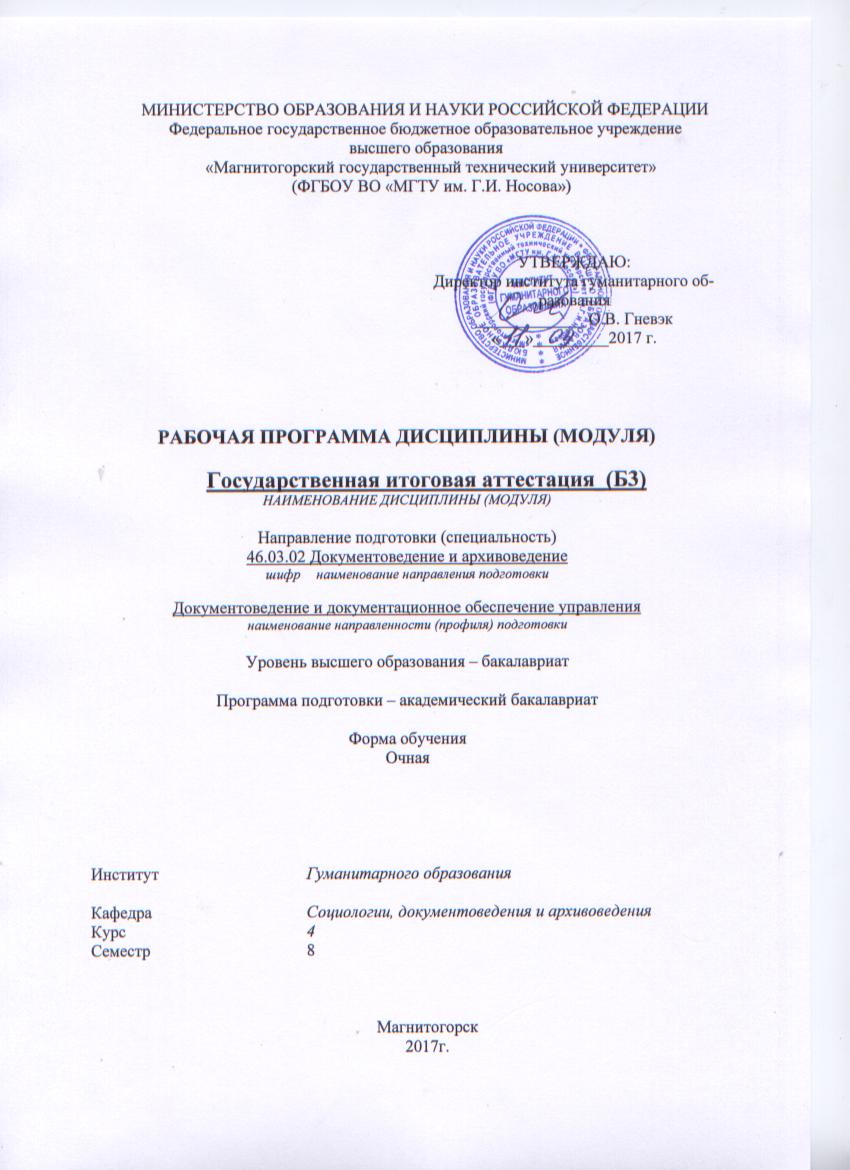 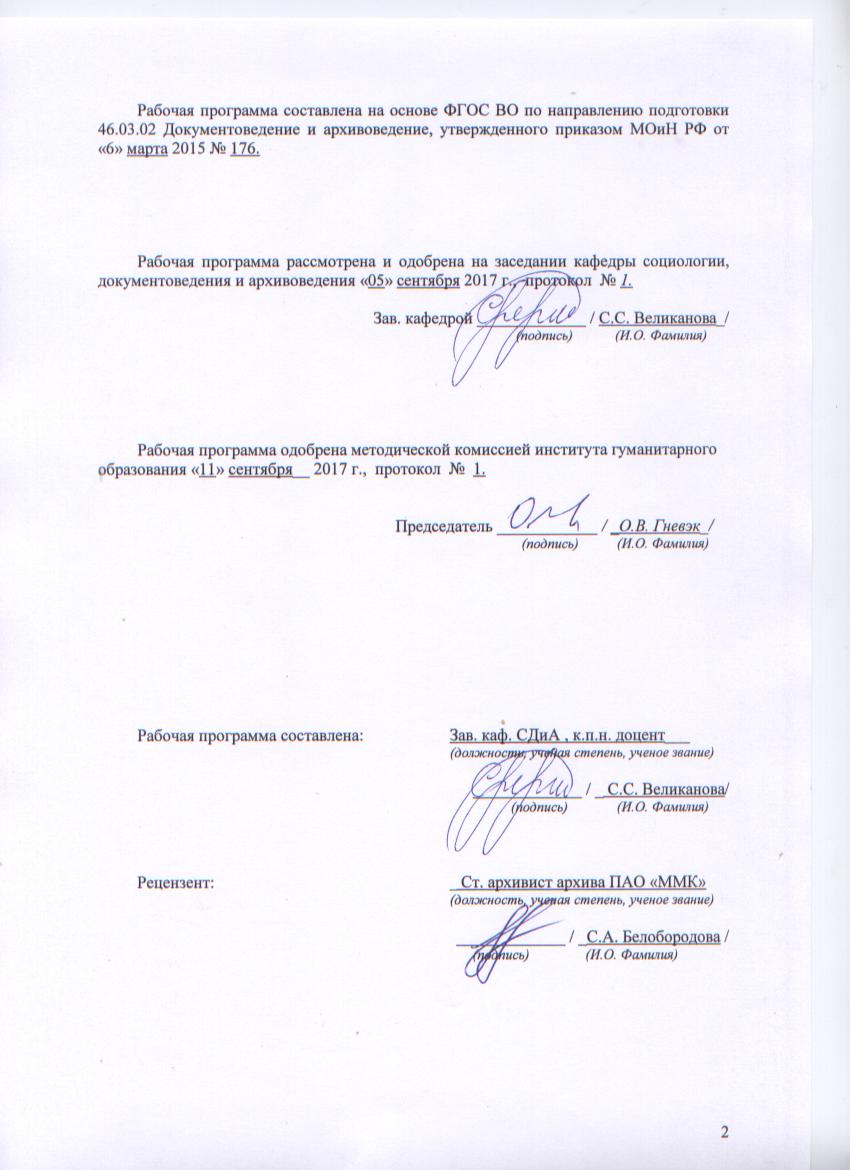 1. Общие положенияГосударственная итоговая аттестация проводится государственными экзаменационными комиссиями в целях определения соответствия результатов освоения обучающимися образовательных программ соответствующим требованиям федерального государственного образовательного стандарта.Бакалавр по направлению подготовки 46.03.02 Документоведение и архивоведение должен быть подготовлен к решению профессиональных задач в соответствии с профильной образовательной программы Документоведение и документационное обеспечение управления и видам профессиональной деятельности:– научно-исследовательская;– технологическая;В соответствии с видами и задачами профессиональной деятельности выпускник на государственной итоговой аттестации должен показать соответствующий уровень освоения следующих компетенций:ОК-1- способностью использовать основы философских знаний для формирования мировоззренческой позиции;ПК-1- способностью применять научные методы при исследовании объектов профессиональной деятельности;ПК-2- владением основами информационно-аналитической деятельности и способностью применять их в профессиональной сфере;ПК-3- владением знаниями основных проблем в области документоведения и архивоведения;ПК-4- способностью самостоятельно работать с различными источниками информацииПК-5- владением тенденциями развития информационно-документационного и обеспечения управления архивного дела;ПК-6 - способностью анализировать ситуацию на рынке информационных продуктов и услуг, давать экспертную оценку современным системам электронного документооборота и ведения электронного архиваПК-7- способностью оценивать историю и современное состояние зарубежного опыта управления документами и организации их храненияПК-8 - способностью анализировать ценность документов с целью их храненияПК-9- владением навыками составления библиографических и архивных обзоровПК-10 - владением принципами и методами создания справочно-информационных средств к документамПК-11- владением навыками реферирования и аннотирования научной литературы, навыками редакторской работыПК-12- способностью выявлять и отбирать документы для разных типов и видов публикацийПК-13- способностью вести научно-методическую работу в государственных, муниципальных архивах и архивах организацийПК-15- способностью совершенствовать технологии документационного обеспечения управления и архивного дела на базе использования средств автоматизацииПК-17- владением методами защиты информацииПК-19 - способностью использовать правила подготовки управленческих документов и ведения деловой переписки ПК-20- владением методами защиты информацииПК-27- способностью принимать участие в работе по проведению экспертизы ценности документовПК-28 - владением навыками учета и обеспечения сохранности документов в архивеОПК-1- способностью использовать теоретические знания и методы исследования на практикеОПК-4- владением навыками использования компьютерной техники и информационных технологий в поиске источников и литературы, использовании правовых баз данных, составлении библиографических и архивных обзоровОПК-5- владением знаниями в области правил публикации исторических источников и оперативного издания документовОПК-6- способностью решать стандартные задачи профессиональной деятельности на основе информационной и библиографической культуры с применением информационно-коммуникационных технологий и с учетом основных требований информационной безопасностиПСК-2- способностью ориентироваться в законодательной и нормативно-методической базе информационно-документационного обеспечения управления и архивного дела и смежных областейПСК-5 - способностью к соблюдению требований к организации кадрового делопроизводства и документированию трудовых отношений, хранению документов по личному составуПСК-6- способностью организовать  работу с документами, содержащими информацию ограниченного доступаПСК-7- способностью применять методы  проведения количественного анализа организации документационного обеспечения управления и архивного хранения документов в конкретной организацииНа основании решения Ученого совета университета от 30.03.2016 (протокол № _3_) государственные аттестационные испытания по направлению подготовки 46.03.02 Документоведение и архивоведение проводятся в форме:– государственного экзамена;– защиты выпускной квалификационной работы.К государственной итоговой аттестации допускается обучающийся, не имеющий академической задолженности и в полном объеме выполнивший учебный план или индивидуальный учебный план по данной образовательной программе.2. Программа и порядок проведения государственного экзаменаСогласно рабочему учебному плану государственный экзамен проводится в период с 25.05.2018 по 07.06.2018 для очной и  заочной форм обучения. Для проведения государственного экзамена составляется расписание экзамена и предэкзаменационной консультации (консультирование обучающихся по вопросам, включенным в программу государственного экзамена).Государственный экзамен проводится на открытых заседаниях государственной экзаменационной комиссии в специально подготовленных аудиториях, выведенных на время экзамена из расписания. Присутствие на государственном экзамене посторонних лиц допускается только с разрешения председателя ГЭК.Обучающимся и лицам, привлекаемым к государственной итоговой аттестации, во время ее проведения запрещается иметь при себе и использовать средства связи.Государственный экзамен включает 60 теоретических вопросов и 26 практических заданий. Продолжительность экзамена составляет: 40 минут отводится на подготовку и не менее 15 минут на ответ для каждого экзаменуемогоГосударственный экзамен проводится по одной или нескольким дисциплинам образовательной программы, результаты, освоения которых имеют определяющее значение для профессиональной деятельности выпускников.Во время государственного экзамена студент может пользоваться текстами нормативно-правовых документов: кодексы РФ, федеральные законы РФ, Постановления правительства РФ, правила, инструкции, ГОСТы, классификаторы, перечни типовых архивных документов, типовые перечни тем и вопросов обращений граждан, методическими рекомендациями по вопросам делопроизводства, архивного дела и д.т. После устного ответа на вопросы экзаменационного билета экзаменуемому могут быть предложены дополнительные вопросы в пределах учебного материала, вынесенного на государственный экзамен.Результаты государственного экзамена определяются оценками: «отлично», «хорошо», «удовлетворительно», «неудовлетворительно» и объявляются в день приема экзамена. Критерии оценки государственного экзамена:– на оценку «отлично» – обучающийся должен показать высокий уровень сформированности компетенций, т.е. показать не только знания и умения на уровне воспроизведения и объяснения информации, но и профессиональные, интеллектуальные навыки решения проблем и задач, нахождения уникальных ответов к проблемам, оценки и вынесения критических суждений, основанных на прочных знаниях;– на оценку «хорошо» – обучающийся должен показать средний уровень сформированности компетенций, т.е. показать не только знания и умения на уровне воспроизведения и объяснения информации, но и профессиональные, интеллектуальные навыки решения проблем и задач, нахождения уникальных ответов к проблемам;– на оценку «удовлетворительно» – обучающийся должен показать пороговый уровень сформированности компетенций, т.е. показать знания на уровне воспроизведения и объяснения информации, профессиональные навыки решения простых задач.– на оценку «неудовлетворительно» – обучающийся не может показать знания на уровне воспроизведения и объяснения информации, не может показать интеллектуальные навыки решения простых задач.Результаты государственного экзамена объявляются в день его проведения. Обучающийся, успешно сдавший государственный экзамен, допускается к выполнению и защите выпускной квалификационной работе.2.1 Содержание государственного экзамена2.1.1 Перечень теоретических вопросов, выносимых на государственный экзаменДокументоведение1. Документ, его признаки и функции документов.2. Способы и средства документирования: традиционные и технотронные способы документирования.3. Документированная информация: ее свойства и специфические признаки.4. Соотношение понятий информация и документ.5. Материальные носители информации. Их развитие и современные требования к материальным носителям информации.6. Свойства официальных документов: оригинальность, подлинность, копийность.7. Структура документа. Реквизит.8. Формуляр документа, его развитие, современные требования к формуляру управленческого документа.9. Лингвистические особенности документа.10. Системы документации: неунифицированные и унифицированные системы документации.11. Унифицированная система организационно-распорядительной документации (УСОРД)12. Требования к составлению и оформлению основных видов управленческих документов.13. Совершенствование документационных процессов.14. Научно-историческая и практическая ценность документа.15. Простые и сложные комплексы документов.16. Нормативно-правовое регулирование процессов документирования управленческой деятельности.17. Понятие первичной учетной документации.18. Кадровая система документации. Общая характеристика.Архивоведение1.	Архивы и архивное дело в России в IX—XVIII вв. Архивное дело в России в XIX в. — начале XX в.2.	Развитие теории и практики архивного дела в СССР.3.	Правовая основа организации архивного дела Российской Федерации.4.	Современный состав Архивного фонда РФ и его классификация.5.	Современная система государственных, муниципальных и ведомственных архивов в РФ.6.	Система учетных документов архива, их целевое назначение. Порядок проведения работы по учету единиц хранения и документов в архиве.7.	Особенности учета электронных документов в архивах организации.8.	Устройство и оборудование государственных архивов.9.	Организация проверки наличия и состояния архивных дел.10.	Система научно-справочного аппарата к документам Архивного фонда РФ. Архивная опись – базовый справочник государственного архива.11.	Цели и формы использования документов Архивного фонда РФ.12.	Подготовка выставок и публикаций архивных документов. Использование ААТ при таких видах работ.13.	Организация управления архивом. Специфика архивного менеджмента. Возможности архивного аутсорсинга.14.	Специфика ведения архивов по личному составу.15.	История и основные этапы механизации, автоматизации и информатизации архивного дела в России.16.	Нормативная база, объекты и цели автоматизации и информатизации архивного дела в России.17.	Организация работы по внедрению автоматизированных информационных технологий в государственном архиве.18.	Программные разработки российских компании по применению автоматизированных технологий в архивном деле.Организация и технология документационного обеспечения управления1. Становление и развитие делопроизводства в различные исторические периоды.2. Понятия «документационное обеспечение управления» и «делопроизводство» Делопроизводство как система работы с документами. Факторы, влияющие на организацию и технологию документационного обеспечения управления (ДОУ) в учреждениях различных уровней управления. Организационные формы делопроизводства и их зависимость от специфики и организационной структуры учреждения.3. Нормативно-методическая регламентация делопроизводства. Состав современных действующих государственных нормативно-методических документов. 4. Организация службы ДОУ. Основная задача и функции делопроизводственной службы. Типовые структуры службы ДОУ в организациях различных уровней управления. Регламентация функций подразделений по документационному обслуживанию. Типовые и индивидуальные положения о службе ДОУ. Типовой формуляр положения, состав информации, порядок разработки и утверждения.5. Должностной и численный состав работников службы ДОУ. Функции работников службы ДОУ. Должностные инструкции как основной нормативный документ, определяющий организационно-правовое положение работника. Типовой формуляр должностной инструкции, состав информации, порядок разработки и утверждения.6. Инструкция по делопроизводству – основной нормативный акт о регламентации организации и технологии делопроизводства. Типовые и индивидуальные инструкции. Порядок разработки, состав информации, правила утверждения и внедрения.7. Документооборот. Определение, характеристика основных документопотоков. Правила организации документооборота. Основные направления совершенствования документооборота.8. Задачи регистрации документов, ее организация. Сравнительные характеристики форм регистрации документов. Состав информации. Взаимосвязь процессов регистрации и контроля исполнения документов.9. Организация и технология контроля исполнения документов10. Организация справочно-информационной работы учреждений11. Номенклатура дел, ее значение и применение в делопроизводстве. Виды номенклатур дел, особенности их построения и применения.12.  Формирование дел как технологическая операция делопроизводства. Правила формирования в дела документов отдельных категорий.13. Экспертиза ценности документов в делопроизводстве. Цели, задачи и порядок проведения экспертизы ценности документов. Экспертные комиссии учреждений, их задачи и порядок работы.14. Перечни документов со сроками хранения. Понятие “перечень документов” Назначение и использование перечней. Типовые и ведомственные перечни. Использование перечней для составления классификаторов и номенклатур дел. 15. Подготовка дел учреждения к дальнейшему использованию. Описание дел постоянного и временного хранения. Виды описей, создаваемых при передаче дел в архив.16. Особенности работы с обращениями граждан.17. Организация кадрового делопроизводства18 . Особенности организации конфиденциального делопроизводстваИнформационные технологии в ДОУ и архивном деле	Роль информации в управлении. Информационный процесс. Свойства информации. Классификация управленческой информации. Потоки информации и их структура.Роль унифицированных систем документации в информационном обеспечении управления. Цели и задачи унификации документов управления. Нормативная база унификации документов. Направления, принципы и методы унификации документов.Методы классификации и кодирования ТЭСИ, их преимущества и недостатки.Роль классификаторов технико-экономической и социальной информации в информационном обеспечении управления (ТЭСИ). Структура классификатора, их категории, статус и особенности.Понятие достоверности и защиты информации в ИОУ.Автоматизированное рабочее место специалста в сфере ДОУ. Информационная система: определение, классификация, структура. Информация: виды, свойства, измерение, обработка, хранение, передача. Компьютерные информационные технологии подготовки документов. Локальные сети: развитие, применение, топологии. Операционная система: определение, классификация, назначение. Оценка эффективности использования системы электронного документооборота. Программные средства, используемые в офисной деятельности. Системы электронного документооборота: виды, свойства, решаемые задачи, выбор и внедрение. 2.1.2 Перечень практических заданий, выносимых на государственный экзаменДокументоведение1. Формулярный анализ учредительного документа и его редактирование.2. Формулярный анализ справки и ее редактирование.3.Формулярный анализ служебной записки и ее редактирование.4.Формулярный анализ архивной справки и ее редактирование.5.Формулярный анализ положения по основной деятельности и его редактирование.6. Формулярный анализ архивной описи и ее редактирование.7. Формулярный анализ акта и его редактирование.8. Формулярный анализ распорядительного документа по основной деятельности, созданного на принципах единоначалия, и его редактирование 9. Формулярный анализ объяснительной записки.10.Формулярный анализ распорядительного документа, созданного на принципах коллегиальности и его редактирование.11. Формулярный анализ служебного письма и его редактирование.12. Формулярный анализ протокола и его редактирование.13. Анализ классификационных признаков номенклатуры дел организации. 14. Анализ классификационных признаков командировочного удостоверенияОрганизация и технология документационного обеспечения управления1.Составить оперограмму письма поступившего в организацию, включив исполнителей и технологические операции.2.Выполните анализ номенклатуры дел на соответствие:– требованиям формуляра;– порядка следования разделов;– порядка расположения дел в подразделении;– формулировок дел нормативным требованиям;– сроков хранения дел. Определите вид номенклатуры дел и укажите основные нормативные документы регламентирующие номенклатуру в содержании и реквизитах.3.Составить оперограмму приказа по основной деятельности, включив исполнителей и технологические операции.4.Выполните анализ инструкции по делопроизводству на соответствие:– требованиям формуляра;– порядка следования разделов;– порядка расположения дел в подразделении;– формулировок дел нормативным требованиям;– сроков хранения дел. Определите вид инструкции по делопроизводству и укажите основные нормативные документы регламентирующие инструкции по делопроизводству в содержании и реквизитах.Архивоведение1.Схематично изобразить размещение оборудования в помещении архивохранилища площадью 40 кв.м., с высотой потолка 2м , с наличием 3 окон с учетом требований безопасности и температурно-влажностных особенностей хранения документов на бумажном носителе. 2.Схематично изобразить размещение оборудования в помещении архивохранилища площадью 20 кв.м., с высотой потолка 2м , с наличием 2 окон с учетом требований безопасности и температурно-влажностных особенностей хранения документов на бумажном носителе.3. Пользуясь Перечнем типовых управленческих документов, образующихся в деятельности организаций, с указанием сроков хранения (утв. Росархивом 6 октября .):– установите сроки хранения следующих документов: 1) аналитические справки о рассмотрении обращений граждан; 2) справки о снятии документов с контроля и о продлении сроков их исполнения; 3) справки, о переводе работников на сокращенный рабочий день или рабочую неделю;– укажите раздел, подраздел и статью перечня, в которой регламентировано хранение каждого документа;– определите, к какой функциональной системе документов относиться каждый из документов;– объясните чем обусловлена разница в сроках хранения. 4. Пользуясь Перечнем типовых управленческих документов, образующихся в деятельности организаций, с указанием сроков хранения (утв. Росархивом 6 октября .):– установите сроки хранения следующих документов: 1) проектов приказов, распоряжений; документы к ним; 2) проектов документов (номенклатур, перечней, классификаторов дел и документов) об организации документов в делопроизводстве организации, о составе и сроках их хранения; 3) проектов перспективных планов, программ, документы к ним;– укажите раздел, подраздел и статью перечня, в которой регламентировано хранение каждого документа;– определите, к какой функциональной системе документов относиться каждый из документов;– объясните чем обусловлена разница в сроках хранения5.Пользуясь Перечнем типовых управленческих документов, образующихся в деятельности организаций, с указанием сроков хранения (утв. Росархивом 6 октября .):– установите сроки хранения следующих документов: 1) протоколов общих собраний акционеров, пайщиков; 2) протоколов заседаний, постановления аттестационных, квалификационных, тарификационных комиссий; 3) протоколов аттестации по технике безопасности;– укажите раздел, подраздел и статью перечня, в которой регламентировано хранение каждого документа;– определите, к какой функциональной системе документов относиться каждый из документов;– объясните, чем обусловлена разница в сроках хранения.6.Схематично изобразить размещение оборудования в помещении архивохранилища площадью 15 кв.м., с высотой потолка 2м , с наличием 1 окна с учетом требований безопасности и температурно-влажностных особенностей хранения документов на бумажном носителе.7.Пользуясь Перечнем типовых управленческих документов, образующихся в деятельности организаций, с указанием сроков хранения (утв. Росархивом 6 октября .): – установите сроки хранения следующих документов: 1) докладные записки о состоянии работы по рассмотрению обращений граждан; 2) докладные записки о снятии документов с контроля и о продлении сроков их исполнения; 3) докладные записки о сокращении рабочего дня в связи с тяжелыми, вредными, опасными условиями труда;– укажите раздел, подраздел и статью перечня, в которой регламентировано хранение каждого документа;– определите, к какой функциональной системе документов относиться каждый из документов;– объясните, чем обусловлена разница в сроках хранения.8. Проанализировать оформление архивной справки и выполнить ее редактирование.9. Проанализировать оформление архивной описи дел постоянного хранения.10. Проанализировать положение об экспертной комиссии предприятия.11. Проанализировать оформление паспорта архива и выполнить его редактирование.12. Проанализировать оформление акта о выделении к уничтожению дел, не подлежащих хранению и выполнить его редактирование.13. Выполнить содержательный и формулярный анализ должностной инструкции архивиста.14. Оформить обложку личного дела сотрудника.а) Основная литература: Бардаев, Э. А. Документоведение [Текст] : учебник для вузов / Э. А. Бардаев, В. Б. Кравченко. - М. : Академия, 2008. - 301 с. - (Высшее профессиональное образование). - Рек. УМО. - Библиогр.: с. 292-296. - ISBN 978-5-7695-4706-5. – 13 экз.Басаков, М.И. Документационное обеспечение управления (с основами архивоведения) [Электронный ресурс]: учебное пособие/ М.И. Басаков.- М.: «КноРус», 2013. – 216с. – Режим доступа: http://e.lanbook.com/books/element.php?pl1_id=53411 –. Загл. с экрана. – ISBN 978-5-406-02509-3Басовская, Е.Н.  Делопроизводство [Электронный ресурс]: Учебное пособие / Е.Н. Басовская, Т.А. Быкова, Л.М. Вялова, Е.М. Емышева; Под общ. ред. Т.В. Кузнецовой - М.: Форум, 2010. - 256 с.: 60x90 1/16. (переплет).- Режим доступа: http://znanium.com/bookread.php?book=198625 – Загл.с экрана.-   ISBN 978-5-91134-422-1.Бурова Е.М. Архивоведение (теория и методика): учебник для вузов / Е.М. бурова, Е.В. Алексеева, Л.П. Афанасьева; под ред. Е.М.Буровой. – М.: Издательский дом МЭИ, 2012. – 483 с.Васильева, И.Н. Организация делопроизводства и персональный менеджмент: применение компьютерного тренинга [Электронный ресурс]: Уч. пос. / И.Н. Васильева, Л.А. Галкина и др.- М.: Вузовский учебник, 2009. - 104 с.: 60x88 1/16 + CD-ROM. (обложка, cd rom).- Режим доступа: http://znanium.com/bookread.php?book=153028 – Загл.с экрана.-   ISBN 978-5-9558-0101-8, 2000 экз.Гладий, Е.В. Документационное обеспечение управления: Учебное пособие / Е.В. Гладий. - М.: ИЦ РИОР: НИЦ Инфра-М, 2013. - 249 с.: 60x90 1/16. - (Профессиональное образование). (переплет).- Режим доступа: http://znanium.com/bookread.php?book=304633.- Загл.с экрана.-    ISBN 978-5-369-01042-6, 1000 экз.Зиновьева, Н. Б. Теория документирования [Текст] : учеб.-метод. пособие / Н. Б. Зиновьева. - М. : [Литера], 2011. - (Современная библиотека). - Библиогр.: с. 173-174. - ISBN 978-5-91679-086-2.Корнеев, И.К. Управление документами [Электронный ресурс]: Учебник / И.К. Корнеев, А.В. Пшенко, В.А. Машурцев. - М.: ИНФРА-М, 2009. - 300 с.: 60x90 1/16. - (Высшее образование). (переплет).-  Режим доступа: http://znanium.com/bookread.php?book=160418.- Загл.с экрана.-   ISBN 978-5-16-003590-1.Кузнецов И. Н. Делопроизводство [Электронный ресурс]: Учебно-справочное пособие / И. Н. Кузнецов. — 6-е изд., перераб. и доп. — М.: Издательско_торговая корпорация «Дашков и К°», 2014. — 460 с.- Режим доступа: http://e.lanbook.com/view/book/50237/ – Загл. с экрана  - ISBN 978-5-394-01981-4Кузнецов, И.Н. Делопроизводство [Электронный ресурс]: Учебно-справочное пособие/ И.Н. Кузнецов. – 6-е изд., перераб. и доп. – М.: Издательско-торговая корпорация «Дашков и К°», 2014. – 460с. – Режим доступа: http://e.lanbook.com/books/element.php?pl1_id=50237 –. Загл. с экрана. – ISBN 978-5-394-01981-4.Чернецкая, Л.М. Делопроизводство (документационное обеспечение управления). [Электронный ресурс]: Учебное пособие/ Л.М. Чернецкая. – Томск: ТГУ (Томский государственный университет), 2013. – 234 с. – Режим доступа: http://e.lanbook.com/books/element.php?pl1_id=44261 –. Загл. с экрана.б) Дополнительная литература: Голиков, А. Г. Архивоведение отечественной истории [Текст] : учеб. пособие для вузов / А. Г. Голиков. - М. : Академия, 2008. - 173 с. - (Высшее профессиональное образование). - Рек. УМО. - Библиогр.: с. 170-171.Кабашов, С.Ю. Электронное правительство. Электронный документооборот. Термины и определения: Учебное пособие / С.Ю. Кабашов. - М.: НИЦ ИНФРА-М, 2013. - 320 с.: 60x90 1/16. - (Высшее образование: Бакалавриат). (переплет).-  Режим доступа: http://znanium.com/bookread.php?book=410730.- Загл.с экрана.-   ISBN 978-5-16-006835-0, 300 экз.Коробейникова, Л. С. Документационное обеспечение делового общения [Текст] : учеб. пособие для вузов / Л. С. Коробейникова, О. М. Купрюшина ; под ред. Д. А. Ендовицкого. - М. : Магистр, 2009. - 302 с. - Библиогр.: с. 264-267. - ISBN 978-5-9776-0022-4.Кузнецов, С. Л.   Современные технологии документационного обеспечения управления [Текст] : учеб. пособие для вузов / С. Л. Кузнецов ; под ред. Т. В. Кузнецовой. - М. : МЭИ, 2010. - 231 с. - Библиогр. в конце глав. - Рек. УМО. - ISBN 978-5-383-00445-6.Маршев, В.И. История управленческой мысли [Электронный ресурс]: Учебник / В.И. Маршев; МГУ им. М.В. Ломоносова. - М.: ИНФРА-М, 2010. - 731 с.: 60x90 1/16. - (Учебники экономического факультета МГУ им. М.В. Ломоносова). (переплет).-  Режим доступа: http://znanium.com/bookread.php?book=207684.- Загл.с экрана.-  ISBN 978-5-16-002015-0, 500 экз.Межуева, Т.Н. Справочник по делопроизводству [Электронный ресурс]: - 2-е изд. – Издательство «ГроссМедиа», 2012. – 264с. – Режим доступа: http://e.lanbook.com/books/element.php?pl1_id=9065 –. Загл. с экрана. – ISBN 978-5-4230-0256-5Полное собрание законов Российской Империи. Собр. 2. Т. 33. Отд. 2. 1858 [Электронный ресурс]. - СПб.: Тип. II Отд. Собств. Е. И. В. Канц., 1860. - 596 с. - Режим доступа: znanium.com/bookread.php?book=358564Рогожин М.Ю. Справочник по делопроизводству [Электронный ресурс]: - 3-е изд. – Издательство «Юстицинформ», 2011.- 256 с. – Режим доступа: http://e.lanbook.com/books/element.php?pl1_id=10656 - –. Загл. с экрана. – ISBN 978-5-7205-1072-5Скоров, А. Сборник узаконений и распоряжений Правительства [Электронный ресурс]. - М.: Тип. А. Левенсон и Ко, 1890. - 490 с. - Режим доступа: http://znanium.com/ bookread.php?book=354545Чернецкая Л.М. Делопроизводство (документационное обеспечение управления). Учебное пособие  [Электронный ресурс]: Учебное пособие, ТГУ (Томский государственный университет) 2013. —234 с. - Режим доступа: http://e.lanbook.com/books/element.php?pl1_id=44261. – Загл. с экрана  -ISBN 9785394017490ИсточникиАльбом унифицированных форм первичной учётной документации по учёту труда и его оплаты. Утверждён постановлением Госкомстата РФ от 05.01.2004 № 1. [Электронный ресурс]. – http://www.garant. ru.ГОСТ 17914-72 «Обложки дел длительных сроков хранения. Технические условия». – М.: ИПК Изд-во стандартов,1984.ГОСТ 6.10.1-88. Унифицированные системы документации (УСД). Основные положения. М., 1988.ГОСТ 6.10.5-87 «Унифицированные системы документации. Требования к построению формуляра-образца». – М.: ИПК Изд-во стандартов, 1987.ГОСТ 7.70-2003 «Описание баз данных и машиночитаемых информационных массивов. Состав и обозначение характеристик». – (Система стандартов по информации, библиотечному и издательскому делу). – М.: ИПК Изд-во стандартов, 2003.ГОСТ Р 51141-98. Государственный стандарт Российской Федерации. Делопро-изводство и архивное дело. Термины и определения. (утв. Постановлением Гос-стандарта России от 27.02.1998 N 28). [Электронный ресурс]. Режим доступа: http://base.consultant.ru/cons/cgi/online.cgi?req=doc;base=LAW;n=135550ГОСТ Р 6.30-2003 Унифицированные системы документации. Унифицированная система организационно-распорядительной документации. Требования к оформлению документов. [Электронный ресурс] – Режим доступа: http://base.garant.ru/185891/ГОСТ Р 7.0.8-2013 Система стандартов по информации, библиотечному и издательскому делу. Делопроизводство и архивное дело. Термины и определения  [Электронный ресурс]. Режим доступа: https://standartgost.ru/g/%D0%93%D0%9E%D0%A1%D0%A2_%D0%A0_7.0.8-2013ГОСТ Р ИСО 15489-1-2007. Национальный стандарт Российской Федерации. Система стандартов по информации, библиотечному и издательскому делу. Управление документами. Общие требования (утв. Приказом Ростехрегулирова-ния от 12.03.2007 N 28-ст) [Электронный ресурс]. Режим доступа: http://base.consultant.ru/cons/cgi/online.cgi?req=doc;base=LAW;n=135548ГОСТ Р ИСО 9004-2010 Менеджмент для достижения устойчивого успеха организации. Подход на основе менеджмента качества [Электронный ресурс]. Режим доступа: https://standartgost.ru/b/ГОСТ_Р_ИСО_9004-2010Государственная система документационного обеспечения управления. Основные положения. Общие требования к документам и службам документационного обеспечения. М., 1991. 76 с.Декрет СНК РСФСР о реорганизации и централизации архивного дела 1/ VI . // Сборник руководящих материалов по архивному делу (1917 - июнь 1941 гг.) М., 1961. С. 12-13.Документы, содержащие персональные данные, в государственных архивах России. Справочно-информационное пособие. / ВНИИДАД. М., 2006. 140 с.Квалификационный справочник должностей руководителей, специалистов и других служащих. - 4-e изд. - М.: НИЦ ИНФРА-М, 2014. - 330 с.: 60x88 1/16. - (Библиотека журнала "Трудовое право РФ"; Вып. ). (обложка) ISBN 978-5-16-009250-8, 500 экз.Кодекс Российской Федерации об административных правонарушениях от 30.12.2001 № 195-ФЗ (ред. от 27.07.2010) [Электр. ресурс]. Режим доступа:http://www.consultant.ru/popular/koap/Конституция Российской Федерации .URL: http://base.consultant.ru/cons/cgi/online. (дата обращения: 29.08.2014).Методика расчета штатной численности государственных архивов на основе нормативов по труду / Росархив; ВНИИДАД; Сост.: З.В. Бушмелёва, В.Е. Соболев, Л.П. Шотина; Науч. ред. В.Д. Сплошнов. М., 2004. – 42 с.Нормы времени и услуги, выполняемые государственными архивами / Росархив, ВНИИДАД, сост.: З.В. Бушмелева (ответственный исполнитель), В.Е. Соболев, Л.П. Шотина. М., 2007. – 144 с.О Государственной тайне: Закон РФ от 21 июля . № 5485-1 // Российская газета. 1993. № 182 (21 сент.). С. 5-6 (ред. от 06.10.97) // Российская газета. 1997. 9 октября.О дополнительных гарантиях права граждан на информацию: Указ Президента РФ от 31 декабря . № 2334 // Собрание актов Президента и Правительства Российской Федерации. 1994. № 2. Ст. 74; (ред. от 17.01.97.)О порядке ведомственного хранения документов и организации их в делопроизводстве: Постановление Правительства РФ от 3 марта . № 191 // Собрание актов Президента и Правительства РФ. 1993. № 10 (8 марта). Ст. 850.О сохранении исторических документов, связанных с деятельностью бывшего Верховного Совета РФ, а также некоторых средств массовой информации и общественных организаций: Распоряжение Президента РФ от 22 октября . // Собрание актов Президента и Правительства РФ. 1993. № 43 (25 окт.). Ст. 4091.Об архивах Комитета государственной безопасности СССР: Указ Президента РСФСР от 24 августа . № 84 // Ведомости Съезда народных депутатов РСФСР и Верховного Совета РСФСР. 1991. № 35 (29 авг.). Ст. 927.Об Архиве Президента Российской Федерации: Указ Президента РФ от 31 декабря . № 338 // Ведомости Съезда народных депутатов РСФСР и Верховного Совета РСФСР. 1992. № 3. (16 янв.). Ст. 95.Об Архивном фонде Российской Федерации и архивах: Основы законодательства РФ от 7 июля . № 5341-1 // Ведомости Съезда народных депутатов РФ и Верховного Совета РФ. 1993. 19 авг. Ст. 1311.Об обеспечении сохранности документов по личному составу высвобождаемых работников в результате образования, реорганизации и ликвидации юридических лиц: Распоряжение Правительства РФ от 21 марта . № 358-р // Собрание актов Президента и Правительства РФ. 1994. № 13 (28 марта). Ст. 1048.Общероссийский классификатор управленческой документации ОК 011-93.ОК 001-2000: Общероссийский классификатор стандартов. М., 2000.ОК 007-93: Общероссийский классификатор предприятий и организаций. М., 1993.ОК 016-94: Общероссийский классификатор профессий рабочих, должностей служащих и тарифных разрядов. М., 1995.Основные правила работы ведомственных архивов. М.,2001.Перечень типовых управленческих архивных документов, образующихся в процессе деятельности государственных органов, органов местного самоуправления и организаций, с указанием сроков хранения. Приложение к приказу Министерства культуры Российской Федерации от 25 августа . № 558 Положение «О Федеральном архивном агентстве», утвержденном Постановлением Правительства Российской Федерации от 17.06.2004 № 290.Положение О Единой системе классификации и кодирования технико-экономической информации (ЕСКК ТЭИ) Банка России от 19 июля . № 116-П.Положение об Архивном фонде РФ и Положение о Государственной архивной службе России: Об утверждении - Указ Президента РФ от 17 марта ., № 552 // Собрание актов Президента и Правительства РФ. 1994. № 12 (21 марта). Ст. 878. (ред. 01. 04. 96 № 460 и ред. 01.12.98 № 1447) // Собрание законодательства РФ. 1996. № 15. Ст. 1575; Российская газета. 1998. 9 декабря.Положение об Управлении информационного и документационного обеспечения Президента РФ: Об утверждении - Указ Президента РФ от  15 апреля  .Постановление Гостакомстата РФ от 05.01.2004 №1, «Об утверждении унифицированных форм первичной учетной документации по учету труда и его оплаты» //СЗ РФ. 2004, №2, Ст.284.Постановление Правительства Российской Федерации "Об упорядочении изготовления, использования, хранения и уничтожения печатей и бланков с воспроизведением государственного герба Российской Федерации" от 27 декабря 19 № 1268.Постановление Правительства РФ «О развитии единой системы классификации и кодирования технико-экономической и социальной информации» от 1 ноября . № 1212 // Собрание законодательства РФ. 1999. № 45. – Ст. 5434.Постановление Совета Министров СССР «О мерах по улучшению архивного дела в СССР» 25 июля . // Основные декреты и постановления... С. 32-35.Постановление Совета Министров СССР от 7 февраля . № 246 «О мерах по упорядочению режима хранения и лучшему использованию архивных материалов министерств и ведомств» // Вопросы архивоведения. 1956.   № 1.Постановление ЦИК и СНК СССР об упорядочении архивного дела в народных комиссариатах и центральных учреждениях Союза ССР. 5 февраля . // Основные декреты и постановления Советского правительства по архивному делу 1918-1982 гг. М, 1985. С. 24-27.Правила организации хранения, комплектования, учета и использования документов Архивного фонда Российской Федерации и других архивных документов в государственных и муниципальных архивах, музеях и библиотеках, организациях Российской академии наук, утвержденные приказом Министерства культуры и массовых коммуникаций Российской Федерации от 18 января . № 19.ПР 50-733 -93. Основные положения Единой системы классификации и кодирования технико-экономической и социальной информации и унифицированных систем документации Российской Федерации.ПР 50-734-93. Правила по стандартизации: Порядок разработки общероссийских классификаторов технико-экономической и социальной информации. М., 1995.ПР 50-735-93. Правила по стандартизации: Положение о ведении общероссийских классификаторов на базе информационно-вычислительной сети Гомкомстата России. М., 1995.Правила ведения и хранения трудовых книжек, изготовления бланков трудовой книжки и обеспечения ими работодателей (утверждены Постановлением Правительства РФ от 06.02.2004 № 51).Р 50.1.008-96. Рекомендации по стандартизации: Методические положения по внедрению Единой системы классификации и кодирования технико-экономической и социальной информации (ЕСКК) в систему сбора и обработки информации органов местного самоуправления. М., 1996.Создание современных архивных источников на основе дифференцированного похода: Методическое пособие / федеральное архивное агентство. ВНИИДАД. – 3-е изд., стер. – М., 2007. – 128 с.Составление архивных описей: Методические рекомендации / Росархив. ВНИИДАД. – М., 2005. – 141 с.Федеральный закон «Об архивном деле в Российской Федерации» №125-ФЗ от 22 октября .Федеральный закон «О государственной тайне» от 21 июля . № 5485-1 // Российская газета. – 1993. – 21 сентября.Федеральный закон «Об информации, информационных технологиях и защите информации» от 27 июля . № 149-ФЗ.Федеральный закон «Об обязательном экземпляре документов» от 29 декабря . № 77-ФЗ.Федеральный закон от 10.01.2002 № 1-ФЗ «Об электронной цифровой подписи»Федеральный закон от 2 мая 2006 года № 59-ФЗ «О порядке рассмотрения обращений граждан Российской Федерации» [Электронный ресурс] – Режим доступа: http://www.consultant.ru/about/Федеральный закон от 22.10.2004 № 125-ФЗ «Об архивном деле в Российской Федерации».Федеральный закон от 27.07.2004 № 79-ФЗ «О государственной гражданской службе Российской Федерации».Федеральный закон от 27.07.2006 № 152-ФЗ «О персональных данных». Федеральный закон от 27.12.2002 № 184-ФЗ «О техническом регулировании».Федеральный закон от 29.07.2004 № 98-ФЗ «О коммерческой тайне» (в ред. Федерального закона от 02.02.2006 № 19-ФЗ).Федеральный конституционный закон от 25.12.2002 № 2-ФКЗ «О Государственном гербе Российской Федерации» г) Программное обеспечение и Интернет-ресурсы: 1. Компьютерная справочная правовая система КонсультантПлюс [Электронный ресурс] – Режим доступа: http://www.consultant.ru/about/2. Словарь финансовых и юридических терминов [Электронный ресурс] – Режим доступа: http://www.consultant.ru/law/ref/ju_dict/?word3. Гарант-Магнитогорск. Комплексная правовая поддержка [Электронный ресурс] – Режим доступа: http://www.garant-mag.ru/4. Федеральная служба государственной статистики. [Электронный ресурс] – Режим доступа: http://www.gks.ru/В помощь студентам рекомендуются официальные сайты журналов:Делопроизводство  - http://www.top-personal.ru/officeworks.htmlДелопроизводство и документооборот на предприятии - http://www.delo-press.ru/magazines/documents/archive/Управление персоналом - http://www.top-personal.ru/http://www.obd-memorial.ru- проект Минобороны РФ по систематизации учетных данных и документов о погибших воинах во Второй Мировой войне и последующих конфликтах – архивная база;http://www.elar.ru – сайт корпорации «Электронный архив» (реставрация и оцифровка архивных документов, услуги и оборудование).http://www.rusarhivs.ru – государственный сайт АФ РФ с представленными периодически обновляемыми нормативными актами, постановлениями и методическими пособиями для специалистов в области архивного дела.3. Порядок подготовки и защиты выпускной квалификационной работыВыполнение и защита выпускной квалификационной работы является одной из форм государственной итоговой аттестации.При выполнении выпускной квалификационной работы, обучающиеся должны показать свои знания, умения и навыки самостоятельно решать на современном уровне задачи своей профессиональной деятельности, профессионально излагать специальную информацию, научно аргументировать и защищать свою точку зрения.Обучающий, выполняющий выпускную квалификационную работу должен показать свою способность и умение:– определять и формулировать проблему исследования с учетом ее актуальности;– ставить цели исследования и определять задачи, необходимые для их достижения;– анализировать и обобщать теоретический и эмпирический материал по теме исследования, выявлять противоречия, делать выводы;– применять теоретические знания при решении практических задач;– делать заключение по теме исследования, обозначать перспективы дальнейшего изучения исследуемого вопроса;– оформлять работу в соответствии с установленными требованиями;– участие в теоретических разработках в области документоведения и архивоведения;- анализ информационных потоков и информационного взаимодействия в организации;- анализ потребностей в оперативной и ретроспективной информации, определение методов и способов их удовлетворения;- участие в прикладных разработках по созданию систем документационного обеспечения управления, унификации, стандартизации документов, а также в области архивного дела;- участие в проектировании и внедрении автоматизированных систем документационного обеспечения управления (систем электронного документооборота) и архивного дела на стадиях постановки задачи и оценки их применения в условиях конкретной организации;- участие в разработке нормативно-методических документов, актов (правил, перечней документов, положений, инструкций, классификаторов, табелей применяемых форм документов и) по документационному обеспечению управления и архивному делу;- подготовка документальных публикаций и справочно-поисковых средств к архивным документам;- участие в выставочно-рекламной деятельности;-подготовка справочно-поисковых средств;- составление рефератов и создание библиографии по тематике проводимых исследований;- участие в составлении отчетов по научно-исследовательской и методической работе;- внедрение и эксплуатация автоматизированных систем в документационном обеспечении управления и архивном деле, включая системы электронного документооборота;- выполнение операций по созданию и обработке документов;- участие во внедрении и эксплуатации информационных технологий, используемых в документационном обеспечении управления и архивном деле (сканирование);- ведение срокового контроля исполнения документов;- обеспечение текущего хранения документов, подготовка дел для передачи на архивное хранение;- создание и ведение справочно-поисковых средств к документам в информационно-документационном обеспечении управления и архивном деле (номенклатура дел, описи, путеводители, обзоры, каталоги, базы данных);- участие в технологических этапах работы федеральных архивов, архивов субъектов федерации и муниципальных архивов по основным направлениям их деятельности;- работа по обеспечению сохранности документов на разных носителях;- работа по консервации и реставрации документов;3.1 Подготовительный этап выполнения выпускной квалификационной работы3.1.1 Выбор темы выпускной квалификационной работыОбучающийся самостоятельно выбирает тему из рекомендуемого перечня тем ВКР, представленного в приложении 1. Утверждение тем ВКР и назначение руководителя утверждается приказом по университету.3.1.2 Функции руководителя выпускной квалификационной работыДля подготовки выпускной квалификационной работы обучающемуся назначается руководитель и, при необходимости, консультанты.Руководитель ВКР помогает обучающемуся сформулировать объект, предмет исследования, выявить его актуальность, научную новизну, разработать план исследования; в процессе работы проводит систематические консультации.Подготовка ВКР обучающимся и отчет перед руководителем реализуется согласно календарному графику работы. Календарный график работы обучающегося составляется на весь период выполнения ВКР с указанием очередности выполнения отдельных этапов и сроков отчетности по выполнению работы перед руководителем.3.2 Требования к выпускной квалификационной работеПри подготовке выпускной квалификационной работы обучающийся руководствуется методическими указаниями и локальным нормативным актом университета СМК-О-С-МГТУ-36-16 Выпускная квалификационная работа: структура, содержание, общие правила выполнения и оформления 3.3 Порядок защиты выпускной квалификационной работыЗаконченная выпускная квалификационная работа должна пройти процедуру нормоконтроля, включая проверку на объем заимствований, а затем представлена руководителю для оформления письменного отзыва.Выпускная квалификационная работа, подписанная заведующим кафедрой, имеющая рецензию и отзыв руководителя работы, допускается к защите и передается в государственную экзаменационную комиссию не позднее, чем за 2 календарных дня до даты защиты, также работа размещается в электронно-библиотечной системе университета.Объявление о защите выпускных работ вывешивается на кафедре за несколько дней до защиты.Подготовка ВКР предполагает прохождение процедуры предварительной защиты ВКР, которая имеет своей целью контроль подготовки ВКР на последнем этапе исследования. Предзащита проводится выпускающей кафедрой не позднее 1 месяца до дня предоставления студентом готовой  ВКР. Защита выпускной квалификационной работы проводится на заседании государственной экзаменационной комиссии и является публичной. Защита одной выпускной работы не должна превышать 30 минут. Для сообщения обучающемуся предоставляется не более 10 минут. Сообщение по содержанию ВКР сопровождается необходимыми графическими материалами и/или презентацией с раздаточным материалом для членов ГЭК. В ГЭК могут быть представлены также другие материалы, характеризующие научную и практическую ценность выполненной ВКР – печатные статьи с участием выпускника по теме ВКР, документы, указывающие на практическое применение ВКР, макеты, образцы материалов, изделий и т.п. В своем выступлении обучающийся должен отразить:– содержание проблемы и актуальность исследования;– цель и задачи исследования;– объект и предмет исследования;– методику своего исследования;– полученные теоретические и практические результаты исследования;– выводы и заключение.В выступлении должны быть четко обозначены результаты, полученные в ходе исследования, отмечена теоретическая и практическая ценность полученных результатов.По окончании выступления выпускнику задаются вопросы по теме его работы. Вопросы могут задавать все присутствующие. Все вопросы протоколируются. Затем слово предоставляется научному руководителю, который дает характеристику работы. При отсутствии руководителя отзыв зачитывается одним из членов ГЭК.После этого выступает рецензент или рецензия зачитывается одним из членов ГЭК. Заслушав официальную рецензию своей работы, студент должен ответить на вопросы и замечания рецензента.Затем председатель ГЭК просит присутствующих выступить по существу выпускной квалификационной работы. Выступления членов комиссии и присутствующих на защите (до 2-3 мин. на одного выступающего) в порядке свободной дискуссии и обмена мнениями не являются обязательным элементом процедуры, поэтому, в случае отсутствия желающих выступить, он может быть опущен.После дискуссии по теме работы студент выступает с заключительным словом. Этика защиты предписывает при этом выразить благодарность руководителю и рецензенту за проделанную работу, а также членам ГЭК и всем присутствующим за внимание.3.4 Критерии оценки выпускной квалификационной работыРезультаты защиты ВКР определяются оценками: «отлично», «хорошо», «удовлетворительно», «неудовлетворительно» и объявляются в день защиты. Решение об оценке принимается на закрытом заседании ГЭК по окончании процедуры защиты всех работ, намеченных на данное заседание. Для оценки ВКР государственная экзаменационная комиссия руководствуется следующими критериями:– актуальность темы;– научно-практическое значением темы;– качество выполнения работы, включая демонстрационные и презентационные материалы;– содержательность доклада и ответов на вопросы;- композиционная целостность работы, соблюдение требований, предъявляемых к структуре ВКР;- Достаточная иллюстративность постулируемых тезисов, объем исследовательского материала;– умение представлять работу на защите, уровень речевой культуры.Оценка «отлично» выставляется за глубокое раскрытие темы, полное выполнение поставленных задач, логично изложенное содержание, качественное оформление работы, соответствующее требованиям локальных актов, высокую содержательность доклада и демонстрационного материала, за развернутые и полные ответы на вопросы членов ГЭК;Оценка «хорошо» – выставляется за раскрытие темы, хорошо проработанное содержание без значительных противоречий, в оформлении работы имеются незначительные отклонения от требований, высокую содержательность доклада и демонстрационного материала, за небольшие неточности при ответах на вопросы членов ГЭК.Оценка «удовлетворительно» выставляется за неполное раскрытие темы, выводов и предложений, носящих общий характер, в оформлении работы имеются незначительные отклонения от требовании, отсутствие наглядного представления работы и затруднения при ответах на вопросы членов ГЭК.Оценка «неудовлетворительно» выставляется за необоснованные выводы, за значительные отклонения от требований в оформлении и представлении работы, отсутствие наглядного представления работы, когда обучающийся не может ответить на вопросы членов ГЭК. Оценки «отлично», «хорошо», «удовлетворительно» означают успешное прохождение государственного аттестационного испытания, что является основанием для выдачи обучающемуся документа о высшем образовании и о квалификации образца, установленного Министерством образования и науки Российской Федерации.Приложение 1Примерный перечень тем выпускных квалификационных работ Совершенствование нормативно-методической базы организации посредством разработки инструкции по делопроизводству.Профилактика хищения архивных документов в организациях.Специфика организации оформления паспортов гражданин Российской Федерации с использованием информационной системы «Электронное правительство».Совершенствование работы с персональными данными граждан в отделе ЗАГС. Оптимизация работы с архивными документами и документной информацией, содержащей персональные данные.Анализ документооборота и разработка предложений по его совершенствованию в организациях.Совершенствование организации архивного хранения документов на предприятии .Совершенствование организации делопроизводства по обращениям граждан в органах местного самоуправления.Защита архивных документов от биоповреждений.Анализ системы управления документами в организациях.Особенности организация делопроизводства на предприятиях, внедряющих систему менеджмента качества.Организация текущего хранения и подготовка к архивному хранению документов в соответствии с международными стандартами.Идентификация нормативной среды по управлению документами в некоммерческих организациях.Специфика организация текущего хранения документов по работе с обращениями граждан в организациях, осуществляющих публично значимые функции.Терминологическая точность в разработке локальных актов по управлению документами как условие их аутентичности и достоверности.Совершенствование процессов регистрации документов в конкретной организации.Разработка индивидуальной  номенклатуры дел организации.Разработка инструкции по делопроизводству конкретной организации.Разработка локальных актов по распределению ответственности за делопроизводство в организации.Актуальные проблемы делопроизводства в  российских научно-практических журналах и форумах сети ИнтернетМЕТОДИЧЕСКИЕ РЕКОМЕНДАЦИИ ПО НАПИСАНИЮ ВЫПУСКНОЙ КВАЛИФИКАЦИОННОЙ РАБОТЫПО НАПРАВЛЕНИЮ ПОДГОТОВКИ 46.03.02 ДОКУМЕНТОВЕДЕНИЕ И АРХИВОВЕДЕНИЕСоставитель – доцент кафедры ДиА С. А. АнохинаСОДЕРЖАНИЕТЕРМИНЫ, ОПРЕДЕЛЕНИЯ И СОКРАЩЕНИЯ	4ТРЕБОВАНИЯ К СОДЕРЖАНИЮ И СТРУКТУРЕ ВЫПУСКНОЙ КВАЛИФИКАЦИОННОЙ РАБОТЫ	5Общие требования	5Этапы выполнения выпускной квалификационной работы	6Выбор темы выпускной квалификационной работы	6Руководство выполнением выпускной квалификационной работы	7ПРАВИЛА ОФОРМЛЕНИЯ ВЫПУСКНОЙ КВАЛИФИКАЦИОННОЙ РАБОТЫ	8Объём и структура выпускной квалификационной работы	8Общие требования к оформлению ВКР	8Формирование ВКР	9Оформление и содержание структурных элементов ВКР	10Оформление титульного листа ВКР	10Содержание и оформление введения ВКР	12Содержание и оформление глав и параграфов ВКР	15Содержание и оформление заключения  ВКР	15Оформление списка использованных источников ВКР	16Содержание и оформление приложения к  ВКР	17Правила оформления элементов текста ВКР	18Требования к языку ВКР	18Оформление ссылок на использованные источники	18Употребление сокращений	19Употребление числительных	20Оформление перечней в тексте	20Оформление рисунков	21Оформление таблиц	22ТРЕБОВАНИЯ К СОДЕРЖАНИЮ И ОФОРМЛЕНИЮ ДОКУМЕНТОВ, СОПРОВОЖДАЮЩИХ ПРОЦЕДУРУ ЗАЩИТЫ ВКР	24Содержание и оформление задания на выполнение ВКР	24Содержание и оформление реферата ВКР	24Содержание и оформление рецензии	25Содержание и оформление отзыва руководителя ВКР	27Содержание и оформление CD-диска с электронными версиями ВКР, реферата, доклада на защите и презентации	27Оформление CD-диска	27Требования к докладу на защите ВКР	27Требования к компьютерной презентации доклада на защите ВКР	28ЗАЩИТА ВКР	29Предзащита ВКР	29Процедура защиты квалификационной работы в государственной аттестационной комиссии вуза	29Критерии оценки ВКР	30ПРИЛОЖЕНИЕ А.  46.03.02 Документоведение и архивоведение	32ПРИЛОЖЕНИЕ Б. Образец оформления титульного листа бакалаврской работы	39ПРИЛОЖЕНИЕ В. Образец оформления титульного листа дипломной работы	40ПРИЛОЖЕНИЕ Д. Образец оформления содержания ВКР	41ПРИЛОЖЕНИЕ Е. Образец оформления списка использованных в ВКР источников	42ПРИЛОЖЕНИЕ Ж. Образец оформления приложения к ВКР	43ПРИЛОЖЕНИЕ З. Образец оформления задания на дипломную работу	44ПРИЛОЖЕНИЕ И. Образец оформления задания на бакалаврскую работу	46ПРИЛОЖЕНИЕ К. Образец оформления реферата дипломной работы	48ПРИЛОЖЕНИЕ Л. Макет отзыва научного руководителя на бакалаврскую работу по направлению подготовки 46.03.02 Документоведение и архивоведение	52ТЕРМИНЫ, ОПРЕДЕЛЕНИЯ И СОКРАЩЕНИЯВ методических рекомендациях используются следующие термины с соответствующими определениями: – выпускная квалификационная работа – самостоятельная работа выпускника высшего учебного заведения на завершающем этапе обучения, относящаяся к основным средствам итоговой аттестации дипломированного специалиста (бакалавра, магистра);– бакалаврская работа – выпускная квалификационная работа для квалификации (степени) «бакалавр»;– дипломная работа – выпускная квалификационная работа для квалификации «дипломированный специалист»;– государственный (федеральный государственный) образовательный стандарт высшего профессионального образования) – нормативный документ, содержащий совокупность требований к структуре, условиям реализации и результатам освоения основных программ высшего профессионального образования образовательными учреждениями, имеющими государственную аккредитацию;– итоговая государственная аттестация – контрольные мероприятия, проводимые после освоения выпускником высшего учебного заведения основной образовательной программы в полном объёме с целью установления уровня его подготовленности к выполнению профессиональных задач и соответствия его подготовки требваниям государственного (или федерального государственного) образовательного стандарта и потребителей;– основная образовательная программа – совокупность учебно-методической документации, регламентирующей содержание и осуществление образовательного процесса по направлению (специальности) высшего профессионального образования.В настоящем положении применяются следующие сокращения: БР – бакалаврская работа.ВКР – выпускная квалификационная работа.ГОС ВПО – Государственный образовательный стандарт высшего профессионального образования.ДиА – документоведение и архивоведение.ДОУ – документационное обеспечение управления.ДР – дипломная работа.ИГА – итоговая государственная аттестация.МГТУ – федеральное государственного бюджетное образовательное учреждение высшего профессионального образования «Магнитогорский государственный технический университет им. Г. И. Носова».НИР – научно-исследовательская работа.ФГОС ВО – Федеральный государственный образовательный стандарт высшего образования.ТРЕБОВАНИЯ К СОДЕРЖАНИЮ И СТРУКТУРЕ ВЫПУСКНОЙ КВАЛИФИКАЦИОННОЙ РАБОТЫОбщие требованияВыпускная квалификационная работа выполняет учебную и квалификационную функцию и призвана продемонстрировать её автором достигнутый уровень квалификации, умение самостоятельно применять теоретические и практические знания при решении конкретных профессиональных, практических и научных задач, установленных требованиями ООП и должна представлять собой законченную работу.Задачи, решаемые студентом в ВКР, должны быть направлены на достижение поставленных целей и соответствовать видам и задачам профессиональной деятельности.ВКР должна отвечать следующим основным требованиям:– авторская самостоятельность;– полнота и законченность исследования;– внутренне единство и логическая связь разделов, последовательность их изложения;– профессиональная грамотность изложения материала;– грамотное изложение текста на русском литературном языке;– высокий теоретический уровень, отражающий накопленные в процессе обучения знания.– чёткая целевая направленность; – краткость и точность формулировок;– конкретность изложения результатов работы;– доказательность выводов и обоснованность рекомендаций.В процессе работы над ВКР студент-выпускник должен уметь:– определять и формулировать проблему исследования;– ставить цели исследования и определять задачи, необходимые для их достижения;– анализировать и обобщать теоретический и эмпирический материал по теме исследования, выявлять противоречия, делать выводы;– применять теоретические знания при решении практических задач;– делать заключение по теме исследования, обозначать перспективы дальнейшего изучения исследуемого вопроса;– оформлять работу в соответствии с действующими стандартами различных категорий и нормативными документами.Этапы выполнения выпускной квалификационной работыПроцесс выполнения ВКР включает следующие этапы:– выбор темы и её утверждение в установленном порядке;– формирование структуры и календарного графика выполнения ВКР, согласование с руководителем;– изучение и анализ информационных источников по проблеме, определение целей, задач и методов исследования;– непосредственная разработка проблемы (темы), включающая формулирование основных теоретических положений, практических выводов и рекомендаций по результатам анализа;– оформление ВКР в соответствии с требованиями настоящих методических рекомендаций;– предзащита ВКР;– исправление замечаний полученных на предзащите, завершение исследования; – представление законченной работы для её оценки руководителю (руководитель в обязательном порядке готовит письменный отзыв на работу, при отсутствии замечаний работа заверяется подписью руководителя);– прохождение процедуры нормоконтроля (фиксируется соответствующей подписью на титульном листе ВКР);– получение допуска к защите (фиксируется подписью заведующего кафедрой на титульном листе ВКР);– подготовка и согласование с руководителем доклада и презентации доклада для защиты ВКР, а также, при необходимости, раздаточного демонстрационного материала;  – защита ВКР на заседании государственной аттестационной комиссии.Выбор темы выпускной квалификационной работыПримерный перечень тем ВКР по направлению подготовки 46.03.02 Документоведение и архивоведение определён выпускающей кафедрой (кафедрой документоведения и архивоведения МГТУ) и представлен в программе ИГА, а также в настоящих рекомендациях (Приложение А). Студент может выбрать тему работы из предлагаемого перечня или, исходя из собственных научных и практических интересов, предложить свою тему для исследования, не выходя за рамки требований осваиваемой ООП, видов и задач профессиональной деятельности.Тема ВКР должна быть актуальной, иметь научно-практическую направленность, соответствовать современному состоянию и перспективам развития документоведения, архивоведения и технологий ДОУ.Формулировка темы ВКР должна в полной мере отражать как теоретическую, так и практическую направленность исследования. Теоретическая часть исследования должна быть ориентирована на разработку методологических основ исследуемых вопросов, использование новых концепций и идей в выбранной области, отличаться определённой новизной научных идей и методов исследования. Практическая часть исследования должна демонстрировать способности студента-выпускника решать реальные практические задачи с использованием разработанных моделей, методологических основ, подходов и других результатов, полученных в теоретической части исследования. Формулировка темы должна максимально конкретно отражать основную идею работы.Кроме того, необходимость разработки именно этой темы должна быть обоснована и в установленном порядке утверждена.Руководство выполнением выпускной квалификационной работыДля подготовки ВКР по направлению подготовки 46.03.02 Документоведение и архивоведение студенту назначается руководитель и, при необходимости, консультанты. Назначение руководителя осуществляется на основании приказа, подготовленного согласно требованиям СМК-О-СМГТУ-36-16.Руководитель ВКР помогает студенту сформулировать объект, предмет исследования, выявить актуальность темы, разработать план  исследования, в процессе исследования проводит систематические консультации.Подготовка ВКР студентов и отчёт перед руководителем реализуется согласно календарному графику работы. Календарный график работы студента составляется на весь период выполнения ВКР с указанием очерёдности выполнения этапов и сроков отчётности студента по выполнению работы перед руководителем.По завершении ВКР руководитель вычитывает работу и представляет письменный отзыв. В отзыве оцениваются теоретические знания и практические навыки студента по исследуемой проблеме, проявленные им в процессе написания ВКР. Также указывается степень самостоятельности студента при выполнении работы, личный вклад студента и достигнутые результаты работы, продуманность методологии и аппарата исследования, соответствие им сделанных выводов. Отзыв руководителя должен заканчиваться выводом о возможности (невозможности) допуска ВКР к защите и присвоения её автору соответствующей квалификации (степени), а также оценкой за выполненную работу.ПРАВИЛА ОФОРМЛЕНИЯ ВЫПУСКНОЙ КВАЛИФИКАЦИОННОЙ РАБОТЫОбъём и структура выпускной квалификационной работыВКР по направлению подготовки 46.03.02 Документоведение и архивоведение в общем случае должна состоять из текстовой части (пояснительной записки) и приложений. Рекомендуемый объём текстовой части БР составляет 50–60 страниц, ДР – 70–90 страниц (без учёта приложений).ВКР должна содержать следующие основные элементы:– титульный лист;– содержание;– введение;– основная часть (главы, параграфы, выводы по главам);– заключение;– список использованных источников;– приложения. Отдельно к работе подшиваются:– задание на выполнение ВКР;– реферат;– отзыв руководителя;– CD-диск с электронными версиями ВКР, реферата и доклада на защите, а также презентацией.Общие требования к оформлению ВКРТекстовая часть ВКР выполняется с использованием компьютера и принтера на одной стороне листа белой бумаги формата А4 шрифтом чёрного цвета. Размеры полей: правое –  , верхнее и нижнее – ; левое – . Выравнивание текста по ширине. Абзацный отступ – 12,5 мм. Междустрочный интервал – полуторный. Интервалы между абзацами не использовать.Начертание шрифта – Times New Roman. Размер шрифта текстовой части –14 кг. В таблицах допускается использовать шрифт 11–12 кг. Выделения полужирным шрифтом в тексте работы используются только для написания заголовков структурных элементов работы: – СОДЕРЖАНИЕ, – ВВЕДЕНИЕ, – ГЛАВА 1. ЗАГОЛОВОК, – 1.1. Заголовок, – ВЫВОДЫ ПО ГЛАВЕ 1, – ЗАКЛЮЧЕНИЕ, – СПИСОК ИСПОЛЬЗОВАННЫХ ИСТОЧНИКОВ, – ПРИЛОЖЕНИЯ. Точки в конце заголовков не ставятся. Точкой разделяются только нумерационный и смысловой заголовки глав: ГЛАВА 1. ЗАГОЛОВОК. В содержании наименования элементов ВКР пишутся обычным шрифтом, с сохранением написания соответствующих заголовков прописными или строчными буквами: – ВВЕДЕНИЕ, – ГЛАВА 1. ЗАГОЛОВОК, – 1.1. Заголовок, – ВЫВОДЫ ПО ГЛАВЕ 1, – ЗАКЛЮЧЕНИЕ, – СПИСОК ИСПОЛЬЗОВАННЫХ ИСТОЧНИКОВ, – ПРИЛОЖЕНИЯ. Для акцентирования внимания на ключевых словах введения используется курсив: актуальность, цель, объект, предмет, задачи, методы, база исследования. Всё остальное печатается обычным шрифтом.Страницы нумеруются арабскими цифрами без знаков препинания, сквозной нумерацией по всему тексту работы. Номер страницы ставится в центре нижней части листа. Титульный лист включают в общую нумерацию страниц ВКР, но номер на нём не проставляют. Нумерация начинается с содержания – страница 2.С новой страницы печатаются содержание, введение, главы, заключение, список источников, приложения. Перед каждым параграфом и выводами по главам разрыв страниц не делается. Не допускаются заголовки, оторванные от соответствующего элемента (висячие заголовки).При выполнении ВКР необходимо соблюдать равномерную плотность, контрастность и чёткость печати по всей работе. Опечатки, описки и графические неточности, обнаруженные в процессе подготовки ВКР, допускается исправлять подчисткой или закрашиванием белой краской и нанесением на том же месте исправленного текста или иного графического объекта машинописным способом или чёрными чернилами, пастой или тушью – рукописным способом. Повреждения листов ВКР, помарки и следы неполностью удалённого прежнего текста или иного графического объекта не допускаются.Формирование ВКРВыпускник сдаёт работу на кафедру не позднее двух недель до защиты в укомплектованном в соответствии со следующими требованиями виде:– Все листы ВКР, включая приложения, должны быть подшиты в папку-скоросшиватель с твёрдой обложкой. – Не допускается вкладывание страниц ВКР в пластиковые файлы.– Не допускается использование папки с зажимом.– CD-диск с обложкой, на которой в уменьшенном виде дублируется титульный лист ВКР, вкладывается в мягкий пластиковый конверт и закрепляется в папке перед титульным листом ВКР. – Документы, прикладываемые к ВКР, (задание на выполнение ВКР, реферат, отзыв руководителя, рецензия) вкладываются в указанном порядке в один пластиковый файл, который закрепляется в папке после титульного листа ВКР.Оформление и содержание структурных элементов ВКРОформление титульного листа ВКРТитульный лист оформляется в соответствии с требованиями СМК-О-СМГТУ-36-16 «Выпускная квалификационная работа: структура, содержание, общие правила выполнения и оформления».Титульный лист – это первый лист ВКР, содержащий следующую информацию, основная часть которой оформляется в печатном виде (см. образец), а часть – вписывается от руки теми или иными участниками процедуры защиты:полное наименование образовательного учреждения, включая учредителя: МИНИСТЕРСТВО ОБРАЗОВАНИЯ И НАУКИ РОССИЙСКОЙ ФЕДЕРАЦИИФЕДЕРАЛЬНОЕ ГОСУДАРСТВЕННОЕ БЮДЖЕТНОЕ ОБРАЗОВАТЕЛЬНОЕ УЧРЕЖДЕНИЕ ВЫСШЕГО ОБРАЗОВАНИЯ«МАГНИТОГОРСКИЙ ГОСУДАРСТВЕННЫЙ ТЕХНИЧЕСКИЙ УНИВЕРСИТЕТ ИМ. Г.И. НОСОВА»;– название института: Институт гуманитарного образования;– название выпускающей кафедры: Кафедра социологии, документоведения и архивоведения;направление подготовки (для бакалавров) 46.03.02 Документоведение и архивоведение  профиль (на титульном листе бакалаврской работы): Документоведение и документационное обеспечение управления допуск к защите оформляется визой заведующего выпускающей кафедрой. Подпись и дата вписываются заведующим от руки после согласования работы с руководителем, консультантами и прохождения нормоконтроля (за 10 дней до защиты). Если заведующий кафедрой считает невозможным допустить ВКР к защите, этот вопрос рассматривается на заседании кафедры с обязательным участием руководителя ВКР. Протокол заседания представляется на утверждение директору института;обозначение вида работы: БАКАЛАВРСКАЯ РАБОТА (для бакалавров); нормоконтроль, проставляется руководителем от руки после сдачи на кафедру готовой работы, прошедшей его (за две недели до защиты). При оформлении титульного листа студент должен оставить пустую строчку. Шифр ВКР состоит из следующих элементов, разделённых точками:индекс формы обучения: О – очная, ОС – очная сокращённая, З – заочная, ЗС – заочная сокращённая, ОЗ – очно-заочная;индекс института: ИФ;шифр направления подготовки или специальности 46.03.02;архивный номер (присваивается выпускающей кафедрой);индекс ВКР: БР – бакалаврская работа, ДР – дипломная работа;год защиты: обозначается двумя цифрами;вид документа: ПЗ – пояснительная записка;фамилия, имя, отчество студента полностью. Указывается в родительном падеже (работа кого?);тема работы: печатается заглавными буквами без выделения полужирным шрифтом, без кавычек;состав бакалаврской/дипломной работы: указывается количество страниц в текстовой части работы и количество листов в приложении;виза руководителя включает: подпись, дату, фамилию и инициалы, должность (профессор, доцент, старший преподаватель кафедры ДиА), учёную степень (доктор или кандидат педагогических, филологических, философских или др. наук), учёное звание (профессор, доцент). Информация, кроме подписи и даты, впечатывается при оформлении титульного листа. Руководитель ставит подпись на титульном листе готовой ВКР после отметки нормоконтролёра (за две недели до защиты);виза консультанта оформляется в том случае, если для написания работы официально были назначены консультанты. Оформляется идентично визе руководителя. Если консультанты не назначались, эта информация с титульного листа удаляется;виза рецензента указывается на титульных листах только дипломных работ специалистов. Оформляется идентично визе руководителя;отметка нормоконтролёра проставляется в ходе процедуры допуска работы к защите. Подпись, дата, фамилия и инициалы нормоконтролёра вписываются от руки не позднее чем за две недели до защиты;подпись студента и дата сдачи работы на кафедру (за две недели до защиты) проставляются от руки.Титульный лист не нумеруется, но включается в общее количество страниц.Образец титульного листа бакалаврской  работы даётся в Приложении Б;  образец титульного листа дипломной  работы  – в Приложении В.  Оформление содержания ВКРСодержание ВКР включает в себя точное название всех структурных элементов работы, за исключением титульного листа и содержания, с указанием страницы, на которой начинается данный элемент. В содержании наименования элементов ВКР пишутся обычным (не полужирным) шрифтом, с сохранением написания соответствующих заголовков прописными или строчными буквами: – ВВЕДЕНИЕ, – ГЛАВА 1. ЗАГОЛОВОК, – 1.1. Заголовок, – ВЫВОДЫ ПО ГЛАВЕ 1,– ЗАКЛЮЧЕНИЕ, – СПИСОК ИСПОЛЬЗОВАННЫХ ИСТОЧНИКОВ, – ПРИЛОЖЕНИЯ. Образец оформления содержания ВКР представлен в Приложении Г.Содержание ВКР рекомендуется оформлять автоматически с использованием соответствующих функций программы MS Office Word.Содержание и оформление введения ВКРВо введении формулируются следующие обязательные элементы описания исследования:1. Актуальность темы исследования определяется и описывается на основании:– соответствия темы государственному и региональному заказу, то есть тем идеям и положениям, которые заложены в законах, положениях, указах, постановлениях и рекомендациях, разрабатываемых органами государственной власти; – степени разработанности темы в научных исследованиях; – состояния практики ДОУ и её потребности в разрешении вопросов, составляющих тему ВКР. 2. Краткий обзор литературы по теме исследования.  Во введении должны быть названы фамилии исследователей, разрабатывающих положения, связанные с темой ВКР, а также основные нормативные акты, имеющие отношение к проблематике исследования.3. Оценка степени теоретической разработанности проблемы, которая делается на основании обзора литературы. Как правило, студент должен прийти к выводу о недостаточности разработки данной темы или о нерешённости спорных вопросов, что и служит основанием для проведения дипломного / бакалаврского исследования.4. Формулировка цели исследования.Цель как предвидение результата исследования всегда формулируется в позитивной форме повествовательного предложения, как правило, с помощью отглагольных существительных: исследование, разработка, выявление, обоснование, определение и др. Например, тема «Документирование деятельности кадровой службы и направление его совершенствования на примере ООО «Водоканал», г. Магнитогорск» предполагает следующую цель: совершенствование документирования деятельности кадровой службы ООО «Водоканал».5. Характеристика объекта и предмета исследования.Объект исследования – это научное или практическое пространство, в рамках которого ведётся исследование. Научное пространство – это теория, учение или концепция, определяющие характер исследования. Практическое пространство –  это конкретные процессы или ситуации, связанные со сферой документоведения, архивоведения, ДОУ. Объект исследования определяет условия, в которых будет достигаться цель. Пример формулировки объекта исследования ВКР на тему «Документирование деятельности кадровой службы и направление его совершенствования на примере ООО «Водоканал», г. Магнитогорск»: документирование деятельности кадровой службы.Предмет исследования – это та часть объекта исследования, которая подлежит специальному изучению и, возможно, преобразованию. Им становится «слабое звено», которое обнаруживается уже в противоречии, затем становится проблемой и, наконец, входит в цель. Пример формулировки предмета исследования: пути совершенствования документирования управления деятельностью кадровой службы ООО «Водоканал».6. Формулировка и задач ВКР.Задачи исследования являются операциями по достижению цели, подцелями. Задачи есть ступени поиска и потому выделяются в соответствии с его логикой. Задачи, как правило, формулируются через неопределённую форму глагола (инфинитив): провести, изучить, обобщить, разработать.При выработке задач надо помнить, что ни одна из них не может повторять цель или быть шире цели. Цель достигается через решение задач, а потому каждая поставленная задача должна в своём решении продвигать исследование к цели и в сумме своей соответствовать ей.В ВКР должно быть сформулировано и решено 4–6 задач. Как правило, количество задач совпадает с количеством параграфов, т. к. в каждом параграфе решается одна задача. Так, в работе на тему «Документирование деятельности кадровой службы и направление его совершенствования на примере ООО «Водоканал», г. Магнитогорск» могут быть поставлены следующие задачи:1. Изучить законодательную и нормативно-методическую базу документирования деятельности кадровой службы организации.2. Осуществить анализ деятельности кадровой службы ООО «Водоканал» и особенностей её документирования.3. Разработать рекомендации по совершенствованию документирования деятельности кадровой службы ООО «Водоканал».4. Разработать проекты должностной инструкций сотрудников службы кадров ООО «Водоканал». 5. Разработать Положение о кадровой службе и Инструкцию по кадровому делопроизводству 6. Перечисление методов, с помощью которых решаются поставленные задачи. Методы исследования определяются конкретно поставленными задачами. Для разрешения каждой из них требуются особые методы. Если речь идет об изучении теории вопроса, то нужны теоретические методы, например критический, системный и другие виды анализа, обобщение, моделирование и т. д. Если же речь идет о практике, то нужны эмпирические методы: наблюдение, изучение продуктов деятельности и документации, эксперимент, различные виды опросов и т. д. Особо выделяются методы обработки полученных данных – конкретных фактов или статистических показателей. Поэтому выделяют методы качественного и количественного, то есть статистического анализа. Статистические методы анализа – это методы математического описания изучаемых явлений, качественные методы анализа – методы понятийного описания.7. Характеристика базы и материала исследования.Базой исследования может быть организация любой организационно-правовой формы или структурное подразделение организации. Во введении должно быть приведено полное точное название организации или её структурного подразделения.Материалом исследования в ВКР в зависимости от темы могут быть документы, функционирующие в деятельности различных организаций, процессы документирования деятельности организации в целом, её структурного подразделения или сотрудников и т. д. 8. Обоснование практической значимости исследования.Результаты дипломной работы должны иметь практическую значимость, то есть должна быть возможность их использования в практике ДОУ. 9. Описание структуры работы. Во введении должна быть дана краткая и точная характеристика структуры работы: следует не только указать количество глав, наличие введения и заключения, но и осветить вопросы, которые рассматриваются в каждой из глав, и приложения, разработанные автором ВКР в ходе её написания.Введение начинается с новой страницы.Заголовок раздела (ВВЕДЕНИЕ) пишется заглавными буквами полужирным шрифтом, выравнивается по центру. После заголовка перед текстом делается один полуторный межстрочный интервал.Объём введения составляет 3–5 страниц.Содержание и оформление глав и параграфов ВКРСтруктурно ВКР должна состоять из двух или трёх глав, каждая из которых включает в себя по два или три параграфа, приблизительно равных по объему. Допустимый объем параграфа не менее 6–7 страниц. Каждая глава должна заканчиваться выводами. Главы начинаются с новой страницы.Заголовки глав состоят из нумерационного и тематического заголовка, разделённых точкой (ГЛАВА 1. ЗАГОЛОВОК). Заголовки глав пишутся заглавными буквами полужирным шрифтом, выравнивается по центру. После заголовка главы перед заголовком первого параграфа делается один полуторный межстрочный интервал.Разрыв страницы перед параграфами и выводами по главам не делаются. Заголовки второго и третьего параграфов, а также заголовки выводов по главам отделяются от предшествующего текста двумя полуторными межстрочными интервалами. При этом висячие заголовки (заголовки в низу страницы без текста) недопустимы.Заголовки параграфов состоят из нумерационного и тематического заголовка, разделённых точкой. Нумерационный заголовок состоит из арабских цифр, разделённых точкой, при этом первая цифра соответствует номеру главы, вторая – номеру параграфа. Заголовки параграфов пишутся строчными буквами полужирным шрифтом (1.1. Заголовок), выравниваются по центру. После заголовка параграфа перед текстом делается один полуторный межстрочный интервал.Текст каждого параграфа должен начинаться с абзаца-аннотации, в котором излагается краткое содержание текущего раздела с использованием следующих формулировок: в данном параграфе рассматривается (исследуется, анализируется, обобщается и пр.). Формулировка выбирается с учётом задачи, которая решается в соответствующем параграфе.В тексте не допускаются дополнительные заголовки, отсутствующие в содержании. При необходимости описать что-либо отдельное следует делать это посредством связного изложения. Например, «Опишем тест, который использует такой-то автор для того-то или с целью того-то…».Выводы по главам должны представлять собой краткое изложение результатов исследования, описанного в соответствующем разделе. Текст выводов по главам может перекликаться с формулировками абзацев-аннотаций параграфов, входящих в данную главу, но выводы излагаются через краткие страдательные причастия:  в данной главе рассмотрены (исследованы, проанализированы, обобщены, сформулированы и пр.). Объём выводов – от 0,5 до 1 страницы.Содержание и оформление заключения  ВКРВ заключении подводятся итоги проведенного исследования, обобщаются основные теоретические положения и делаются выводы, а также определяются возможность и основные направления дальнейшего исследования проблемы. В заключении должно быть показано, что все задачи, поставленные во введении, решены и цель работы достигнута. Заключение начинается с новой страницы.Заголовок раздела (ЗАКЛЮЧЕНИЕ) пишется заглавными буквами полужирным шрифтом, выравнивается по центру. После заголовка перед текстом делается один полуторный межстрочный интервал.Объём заключения составляет 1,5–2 страницы.Оформление списка использованных источников ВКРДля ВКР номинальный объём использованных источников – не менее 50. Список источников представляет собой корректное библиографическое описание всех источников, использованных студентом при подготовке ВКР, в том числе и электронных. В список обязательно включают все процитированные в работе источники, а также те источники по теме работы, которые не были процитированы в ВКР, но изучались в ходе исследования. Все фамилии авторов, упомянутые в тексте, должны быть представлены в списке использованной и цитируемой литературы.Источники следует разделить на две группы, при этом сохранить сплошную нумерацию: – нормативные источники, где перечисляются опубликованные и неопубликованные документы, имеющие отношение к теме исследования, причём сначала следует указать опубликованные, а затем – неопубликованные нормативные источники; – книги и статьи, посвящённые теме исследования. Цитирование и конспектированное изложение текстов из учебников не допускается. Возможно цитирование из авторских учебных пособий, то есть тех пособий, в которых изложена оригинальная авторская позиции по рассматриваемому вопросу.– интернет-источники. Источники нумеруются арабскими цифрами с точками. При размещении в списке нормативных источников следует учитывать их юридическую силу: от федеральных до локальных нормативных актов. При равном статусе источников их взаимное расположение определяется по хронологии или алфавиту. Рекомендуется следующий порядок расположения нормативных актов в списке:– международные законодательные акты  (при равном статусе источники располагаются по хронологии);– Конституция Российской Федерации;– кодексы (при равном статусе источники располагаются по алфавиту);– законы РФ (при равном статусе источники располагаются по хронологии);– указы Президента Российской Федерации (при равном статусе источники располагаются по хронологии);– акты Правительства Российской Федерации (при равном статусе источники располагаются по хронологии);– акты министерств и ведомств в последовательности: приказы, постановления, положения, инструкции министерства (при равном статусе источники располагаются по алфавиту), акты (при равном статусе источники располагаются по хронологии);– законы субъектов Российской Федерации (при равном статусе источники располагаются по хронологии);– решения иных государственных органов и органов местного самоуправления;– локальные нормативные акты: уставы, положения, инструкции и пр.Книги и статьи располагаются в списке по алфавиту.Электронные версии источников размещаются соответственно в группах нормативных источников или книг и статей с указанием автора (если есть), полного названия и режима доступа. В группе интернет-источников указываются различные справочные ресурсы, размещённые в сети Интернет.Издания на иностранных языках помещаются в конце соответствующей группы источников в порядке латинского алфавита.Студент в ходе написания ВКР обязательно должен использовать публикации последних пяти лет.Библиографическое описание цитируемых источников должно соответствовать ГОСТ СИБИД 7.1–2003 «Библиографическая запись. Библиографическое описание. Общие требования и правила составления», введённому Постановлением Госстандарта России от 25 ноября 2003 года. Обобщённо последовательность расположения основных элементов библиографического описания источника можно представить следующим образом: Фамилия И. О. автора (или первого автора из авторского коллектива) Основное заглавие. – или : Другое заглавие / Сведения об авторстве (авторы, составители, редакторы) // Название документа, сборника, журнала, газеты, в котором помещена составная часть. – Место издания: Издательство, Год издания (книга). – Год издания. – Номер (журнал). – Количество страниц (в книге – 143 с.; страницы, на которых помещена составная часть – С. 117–125). Электронные ресурсы описываются в соответствии с требованиями ГОСТ 7.82–2001 СИБИД «Библиографическая запись. Библиографическое описание электронных ресурсов. Общие требования и правила составления».Список использованных источников начинается с новой страницы.Заголовок раздела (СПИСОК ИСПОЛЬЗОВАННЫХ ИСТОЧНИКОВ) пишется заглавными буквами полужирным шрифтом, выравнивается по центру. После заголовка перед списком делается один полуторный межстрочный интервал.Образец оформления списка использованных источников представлен в Приложении Д.Содержание и оформление приложения к  ВКРПриложения оформляются как продолжение текстовой части ВКР на последующих её страницах по правилам и формам, установленным действующими стандартами. В приложении к ВКР могут быть представлены копии анализируемых документов, проекты или копии документов, разработанных студентом в ходе выполнения ВКР, графический материал, не включённый в текст работы. Все приложения должны быть связаны с темой и содержанием исследования. Количество и состав приложений определяется студентом по согласованию с руководителем, исходя их специфики исследования.Каждое приложение должно начинаться с нового листа и иметь нумерационный и тематический заголовки. Слово «ПРИЛОЖЕНИЕ» и его буквенное обозначение (заглавные буквы русского алфавита, начиная с А, за исключением букв Ё, З, Й, О, Ч, Ы, Ъ) располагают наверху посередине страницы, а под ним указывают тематический заголовок, который пишут также заглавными буквами, полужирным шрифтом. При включении в ВКР более 26 приложений 27-е и следующие приложения обозначаются буквами латинского алфавита за исключением букв I и O. Если приложением к ВКР служит копия анализируемого документа, нумерационный заголовок (ПРИЛОЖЕНИЕ Б) может быть вписан от руки печатными буквами чернилами чёрного цвета.Приложения ВКР располагают и нумеруют в порядке ссылок на них в тексте, причём в тексте обязательно должны быть ссылки на все приложения.Приложения располагаются так, чтобы их можно было рассматривать без поворота ВКР или с одним поворотом на 90° по часовой стрелке.Образец оформления приложения ВКР представлен в Приложении Е.Правила оформления элементов текста ВКРТребования к языку ВКРВКР должна быть написана научным стилем современного русского языка. В тексте работы не допускаются орфографические, пунктуационные, грамматические и др. ошибки. В ВКР не используются местоимения я, мой. В тех случаях, когда студент высказывает свои мысли, используются местоимения мы, наш. Если пересказывается текст другого автора, изложенный от первого лица, то высказывание необходимо перефразировать от третьего лица: не я считаю / мы считаем, а исследователь считает.Запрещаются личные фразы рекомендательного или долженствующего характера, такие как руководителю следует делать, работники должны и т. п. Оформление ссылок на использованные источникиОсобого внимания при оформлении ВКР требуют ссылки – указания на источники цитирования и передачи косвенной речи, на идеи каких-либо авторов, на результаты проведенных социологических исследований и т. п. Ссылки на источники информации обязательны, так как это свидетельствует о культуре научного труда и является показателем его этичности и корректности. Библиографическая ссылка является частью справочного аппарата ВКР и содержит библиографические сведения о цитируемом, рассматриваемом или упоминаемом в тексте исследования источнике. Запрещается так называемое «слепое цитирование», то есть изложение содержания, отдельных положений, мыслей, идей, тезисов из работ других авторов без указания их фамилии. Любой «чужой текст» излагается с обязательным указанием фамилии его автора. При этом инициалы автора в тексте работы пишутся перед фамилией.Допускается цитирование (в форме прямой речи) и переложение (конспект) текста (с использованием формы придаточного предложения или вводного оборота типа: по мнению такого-то или таких-то…; согласно позиции такого-то или таких-то…; как считает (указывает, утверждает, предлагает) такой-то или как считают такие-то… и т. п.).Ссылки оформляются в соответствии с ГОСТ Р 7.0.5–2008 «Библиографическая ссылка. Общие требования и правила составления». При ссылке в тексте на источники информации следует приводить их порядковые номера по списку использованных источников, заключённые в квадратные скобки, например: «как указано в федеральном законе «О государственном языке Российской федерации» [1],…» или «по мнению И. Н. Кузнецова [4],…». При включении в текст ВКР точной цитаты из использованного источника следует указать не только номер источника в списке, но и номер страницы, на которой напечатана данная цитата, например: «Настоящий стандарт обязателен к применению всеми структурными подразделениями университета, осуществляющими образовательную деятельность по основным образовательным программам ВПО» [3, С. 3]. При двойном цитировании (не по оригиналу) обязательна ссылка на автора работы, в которой использована излагаемая цитата, например: [Цит. по 12, С. 56].Употребление сокращений В тексте ВКР для уменьшения её объёма могут быть использованы сокращения (графические сокращения и аббревиатуры), не затрудняющие восприятие содержания. При первом упоминании должно быть приведено полное название с указанием в скобках сокращённого названия или аббревиатуры, например: документационное обеспечение управления (ДОУ), а при последующих упоминаниях следует употреблять сокращение. Нельзя употреблять сокращения в заголовках и в начале предложения. Список использованных в работе сокращений с расшифровкой при их значительном количестве следует включить в приложение к курсовой работе.Расшифровку аббревиатур и сокращений, установленных государственными стандартами и правилами русской орфографии, допускается не приводить, например: ГОСТ, ОАО, г. (год, город), т. е. (то есть) и др.Употребление числительныхВажным техническим требованием к написанию ВКР является правильное написание числительных. Однозначные (состоящие в цифровой форме из одного знака) количественные числительные пишутся словами, например: две страницы (не рекомендуется 2 страницы), кроме случаев, когда эти числительные употреблены с единицами измерения (%, кг, км и др.) или в стоят в однородном ряду с другими числительными. Количественные числительные, состоящие из нескольких цифр, пишутся, как правило, в цифровой форме, например: 12 345 рублей. Порядковые числительные пишутся в словесной или буквенно-цифровой форме: второй раздел, 2-й раздел. Оформление перечней в текстеВ текст ВКР могут быть включены различные перечни (фрагмент текста, состоящий из вводной части, свидетельствующей, что за ней последует перечисление явлений, предметов или признаков (элементов перечня), и из самих этих элементов), которые должны быть оформлены с учётом следующих рекомендаций. При использовании составных перечней в документах не следует излишне их усложнять: введение большого количества уровней членения затрудняет восприятие информации.Вычленять уровень перечня можно лишь при наличии минимум двух элементов данного уровня.При формулировке элементов любого перечня нужно стремиться к единообразию: все элементы одного уровня должны быть грамматически идентичными друг другу (выражены однотипными предложениями, словосочетаниями или словами одной части речи в одной грамматической форме).Выбор заглавной или строчной буквы в начале элемента, а также знака препинания в его конце обусловлен маркером, который используется на данном уровне (арабская цифра с точкой или скобкой, строчная буква  со скобкой, тире). Маркер, в свою очередь, следует выбирать с учетом типа элемента (предложение, словосочетание, слово). 1. Элемент первого уровня (обычно предложение):1) элемент второго уровня (обычно многокомпонентное словосочетание);2) элемент второго уровня:а) элемент третьего уровня (обычно словосочетание или слово);б) элемент третьего уровня:– элемент четвёртого уровня (обычно слово),– элемент четвёртого уровня. (; / ,)2. Элемент первого уровня.При оформлении простого перечня или перечня с меньшим количеством уровней могут быть использованы маркеры любого уровня, но менять их местами не рекомендуется. Если в элемент перечня, в конце которого употребляется запятая или точка с запятой, включается самостоятельное предложение, то этот знак ставится после предложения.Повторяющиеся в каждом элементе слова нужно выносить в текст, вводящий данный уровень, однако это не относится к предлогам, которые употребляются с главными словами элементов – предлоги следует повторять в каждом пункте. Если в конце какого-либо уровня употреблены слова и др., и т. д. или и т. п., то их не располагают на отдельной строке, а оставляют в конце последнего элемента.Если необходимо описать несколько однородных моментов и при этом описание каждого требует отдельного достаточно большого по объему абзаца, а описание всех моментов займет несколько страниц, то номер описываемого положения рекомендуется писать не цифрами, а прописью. Например, «Первое положение гласит…» или «Согласно второму положению…» и т. п.Оформление рисунковВ тексте ВКР могут использоваться различные графические элементы: фотоизображения, рисунки, схемы, диаграммы, графики, таблицы и др. Эти компоненты могут быть расположены в тексте ВКР сразу после абзаца, в котором впервые упоминается их содержание (как правило, это небольшие по объёму элементы); либо в приложении (если элемент объёмный). Графические компоненты, представленные как приложения, могут быть расположены на листе альбомной ориентации. В этом случае они прикрепляются к работе таким образом, чтобы для их прочтения требовался один поворот работы на 90° по часовой стрелке. Включённые в ВКР графические элементы, кроме таблиц, именуются в тексте рисунками. Все рисунки, включённые в текст ВКР или приложения, должны иметь нумерационный и тематический заголовок, разделённые знаком тире. Рисунки в тексте ВКР нумеруются  сквозной  по  всей работе нумерацией  в низу соответствующего элемента, а также сопровождаются тематическим заголовком, например: Рисунок 2 – Образец заявленияРисунки в приложениях нумеруются в пределах каждого приложения. Номер рисунка в этом случае состоит из заглавной буквы, обозначающей приложение, и арабской цифры, обозначающей номер рисунка в этом приложении, разделённых точкой:Рисунок Б.2 – Оперограмма движения служебной записки в ОАО «Парус»На все рисунки должны быть даны ссылки в тексте ВКР. При ссылках на рисунки следует писать: в соответствии с рисунком Б.2, на рисунке 2 представлено… и т. д.Оформление таблицТаблица – особая форма передачи цифровых или словесных сведений, расположенных в определенном порядке для лучшей наглядности и сравнения показателей. Таблицы могут быть разной степени сложности, но слишком усложнять таблицу не стоит. Если графы таблицы содержат различные сведения,  информацию лучше представить в виде нескольких таблиц. Таблицу в работе следует располагать непосредственно после текста, в котором она упоминается впервые, или на следующей странице. Значительные по объёму таблицы (страница и более) рекомендуется выносить в приложение.Все таблицы в ВКР должны иметь нумерационный и тематический заголовки, разделённые точкой, точка после тематического заголовка не ставится (Таблица 1. Заголовок). Слово «Таблица», её номер и наименование указывают слева над верхней частью таблицы. Ссылка в тексте на каждую таблицу обязательна. Выполняется она по примеру: сведения представлены в таблице 1. Рисунок 1 – Основные элементы таблицыОбязательными элементами оформления таблицы являются:1. Нумерация таблицы. В тексте ВКР таблицы нумеруются сквозной нумерацией. В приложениях таблицы нумеруются отдельно в каждом приложении, при этом к номеру таблицы добавляется буква, обозначающая данное приложение (Таблица Б.1. Заголовок). При переносе части таблицы на другую страницу сверху страницы также слева пишут «Продолжение таблицы» и указывают её номер. Если в работе одна таблица, она должна быть обозначена «Таблица 1. Заголовок» или «Таблица В.1. Заголовок», если она приведена в приложении В.2. Заголовок таблицы должен кратко и точно отражать её содержание. Точка в конце заголовка таблицы не ставится. Если во всех ячейках таблицы содержится общая информация (например, единицы измерения), эта информация выносится в заголовок, например: Размер стипендии, руб. Эта рекомендация относится и к заголовкам граф и строк таблицы.3. Головка таблицы включает заголовок боковика, заголовки граф и (при необходимости) подзаголовки граф. Заголовки граф и боковика таблицы следует писать с прописной буквы, а подзаголовки граф – со строчной буквы, если они составляют одно предложение с заголовком, или с прописной буквы, если они имеют самостоятельное значение. В конце заголовков и подзаголовков точка не ставится. Заголовки граф, как правило, записывают параллельно строкам таблицы. При необходимости допускается перпендикулярное расположение заголовков граф.Строка с номерами граф включается в головку таблиц, расположенных на нескольких страницах (в этом случае данная строка в продолжении таблицы заменяет всю головку), или при необходимости в тексте сослаться на определённые графы. 4. Боковик состоит из заголовков строк. Не рекомендуется вводить в таблицу графу Номер по порядку. В случае необходимости пронумеровать строки, их порядковые номера указывают перед заголовками строк в боковике, а после цифры, обозначающей номер строки, ставится точка. 5. Строки – горизонтальные элементы таблицы. Числовые значения показателей, приводимые в ячейках, проставляются на уровне последней строки наименования показателей в боковике. Словесная характеристика показателей, в отличие от цифровой, должна начинаться на уровне первой строки наименования показателя.Промежуточные итоги приводятся в строке, имеющей заголовок Итого; окончательные итоги таблицы – в строке с заголовком Всего.6. Графы (колонки) – вертикальные элементы таблицы. Текст, повторяющийся в строках одной и той же графы и состоящий из одиночных слов, чередующихся с цифрами, заменяют кавычками (« «). Если повторяющийся текст состоит из двух и более слов, при первом повторении его заменяют словами То же, а далее кавычками. Заменять кавычками повторяющиеся в таблице цифры, математические знаки, знаки процента и номера, обозначения марок материалов и типоразмеров продукции, обозначения нормативных документов не допускается.Цифры в графах таблиц должны проставляться так, чтобы разряды чисел во всей графе были расположены один под другим, если они относятся к одному показателю. В одной графе должно быть соблюдено, как правило, одинаковое количество десятичных знаков для всех значений величин. 7. Ячейки образуются на пересечении строк и граф. Ячейки не должны быть перегружены информацией для сохранения наглядности таблицы. При отсутствии данных в соответствующих ячейках обязательно проставляется прочерк или пишется: Нет сведений. В таблице допускается использовать шрифт 11–12 кегля.ТРЕБОВАНИЯ К СОДЕРЖАНИЮ И ОФОРМЛЕНИЮ ДОКУМЕНТОВ, СОПРОВОЖДАЮЩИХ ПРОЦЕДУРУ ЗАЩИТЫ ВКРЗащита ВКР предполагает предоставление государственной аттестационной комиссии наряду с самой ВКР следующих документов:– задание на выполнение ВКР;– реферат;– отзыв руководителя;– CD-диск с электронными версиями ВКР, реферата и доклада на защите, а также презентацией.Содержание и оформление задания на выполнение ВКРЗадание на выполнение ВКР заполняется в начале работы над ВКР после выбора студентом темы в ходе первой консультации с научным руководителем.В задании фиксируются тема работы, исходные данные к работе (цель, объект, предмет, задачи исследования) и намечаются вопросы, подлежащие разработке в ВКР. При необходимости назначаются консультанты по разделам исследования.Задание может быть заполнено от руки или в печатном виде.Задание при составлении заверяется подписями руководителя и студента.В ходе работы над ВКР элементы задания могут корректироваться. Все изменения в задании должны быть согласованы с руководителем.Образец оформления задания на дипломную работу представлен в Приложении З, на бакалаврскую работу – в Приложении И.Содержание и оформление реферата ВКРРеферат ВКР представляет собой сокращённое изложение содержания квалификационной работы с основными фактическими сведениями и выводами.Реферат оформляется на отдельном листе. Объём реферата не должен превышать одной страницы.Реферат должен содержать:1) сведения об объёме ВКР, количестве иллюстраций, таблиц, приложений, использованных источников;2) перечень ключевых слов (5–15 слов или словосочетаний из текста ВКР, которые в наибольшей мере характеризуют его содержание и обеспечивают возможность информационного поиска. Ключевые слова приводятся в именительном падеже и печатаются прописными буквами в строку через запятые);3) текст реферата, который должен отражать:– предмет исследования,– цель работы,– методы проведения исследования,– результаты работы и их новизну,– степень внедрения,– рекомендации по внедрению или итоги внедрения результатов работы,– область применения,– практическую значимость работы,– прогнозные предложения о развитии предмета исследования.Текст реферата должен быть связным, кратким и точным. Следует избегать сложных грамматических оборотов.Образец оформления реферата дипломной работы представлен в Приложнии К, бакалаврской работы – в Приложении Л.Содержание и оформление рецензииДипломные работы, могут рецензироваться выполненные по завершении образовательной программы подготовки специалистов, подлежат рецензированию.Состав рецензентов определяет заведующий выпускающей кафедрой из числа специалистов сферы ДОУ и сотрудников научных учреждений, занимающихся изучением вопросов документоведения и архивоведения. В качестве рецензентов могут также привлекаться профессора и преподаватели вузов, если они не работают на данной кафедре. В рецензии на ВКР должны быть освещены следующие вопросы: соответствие дипломной работы (ДР) избранной теме, её актуальность; степень обоснованности научных положений, выводов и рекомендаций; достоверность и новизна, их значение для теории и практики; рекомендации об использовании результатов исследования в сфере ДОУ. Помимо общих критериев оценки ДР рецензент должен учитывать также критерии, предусмотренные программой ГИА, поскольку она раскрывает требования к квалификационной характеристике выпускника. В рецензии также отмечаются недостатки работы, если таковые имеются.Рецензия должна быть подписана рецензентом с полным указанием его фамилии, имени, отчества, учёного звания, учёной степени, места работы, занимаемой должности и заверена печатью по месту работы рецензента.Макет оформления рецензии представлен в Приложении Н.Содержание и оформление отзыва руководителя ВКРСтудент должен сдать на кафедру ВКР, подписанную рецензентом, не позднее двух недель до защиты. После проверки ВКР руководитель подписывает её и вместе с письменным отзывом представляет заведующему кафедрой. В отзыве на ВКР должна быть характеристика проделанной работы по всем разделам ВКР, в которой отражено следующее: – степень достижения целей выпускной квалификационной работы; – наличие и значимость практических предложений и рекомендаций, сформулированных в выпускной квалификационной работе; – правильность оформления выпускной квалификационной работы, включая оценку структуры, стиля, языка изложения, а также использования табличных и графических средств представления информации; – владение автором работы профессиональными знаниями, умениями и навыками, указанными в ФГОС; – недостатки выпускной квалификационной работы; – степень соответствия выпускной квалификационной работы требованиям стандарта специальности; – рекомендация выпускной квалификационной работы к защите. Пример отзыва руководителя дипломной работы представлен в Приложении М, бакалаврской работы – в Приложении О.Содержание и оформление CD-диска с электронными версиями ВКР, реферата, доклада на защите и презентацииОформление CD-дискаНа CD-диск, прилагаемый к ВКР, должны быть записаны электронные версии ВКР (с приложениями), реферата, доклада и презентации. Текстовые файлы должны быть сохранены в формате Word for Windows, презентация должна быть создана в программе Microsoft Office PowerPoint.Все файлы на диске должны иметь название, построенное по следующей схеме: год_фамилия_вид документа. Например: 2015_Петрова_ВКР, 2015_Петрова_реферат, 2015_Петрова_доклад, 2015_Петрова_презентация.Диск обязательно должен иметь обложку, на которой дублируется в уменьшенном виде титульный лист ВКР. Требования к докладу на защите ВКРЗащита начинается с доклада (краткого сообщения) студента-выпускника по теме квалификационной работы. Слово для доклада студенту-выпускнику предоставляет председатель государственной аттестационной комиссии. Для доклада основных положений квалификационной работы, обоснования сделанных им выводов и предложений студенту-выпускнику предоставляется не более 10 минут, что соответствует 4-4,5 страницам обычного текста размера шрифта 12, набранного с межстрочным интервалом 1,5.В тексте выступления студент-выпускник должен обосновать актуальность избранной темы, произвести обзор других научных работ по избранной им теме (проблеме), показать научную новизну и практическую значимость исследования, дать краткий обзор глав квалификационной работы и представить полученные в процессе результаты.Структуру текста выступления при защите квалификационной работы можно представить в виде следующей таблицы:Таблица 2. Примерная структура выступленияТребования к компьютерной презентации доклада на защите ВКРКомпьютерная презентация дает ряд преимуществ перед обычной бумажно-плакатной. Компьютерная презентация позволяет членам государственной аттестационной комиссии одновременно изучать квалификационную работу и контролировать выступление студента-выпускника. Поэтому желательно сопровождать выступление презентацией с использованием 15–20 слайдов.Презентация должна быть создана в программе Microsoft Office PowerPoint. При создании презентации рекомендуется:– соблюдать единый стиль оформления (цвет фона слайдов, цвет и начертание шрифта и др.);– избегать эффектов, которые будут отвлекать от содержания презентации;– для фона выбирать холодные светлые тона (синий, зелёный) или белый;– на одном слайде использовать не более трёх цветов (фон, заголовок, текст);– использовать короткие предложения;– наиболее важная информация должна располагаться в центре экрана;– размер шрифта должен быть удобным для восприятия зрителями: для заголовков не менее ., для текста – не менее .;– не перегружать слайд информацией (большой блок информации лучше разбить на несколько слайдов).В презентации должна быть отражена специфика защищаемой ВКР. Следует избегать общих фраз, общеизвестных определений. Первый слайд должен содержать тему ВКР; имя, отчество, фамилию студента; учёную степень, учёное звание, должность, имя, отчество, фамилию руководителя. Последний слайд: Спасибо за внимание!Остальные слайды оформляются по усмотрению студента с учётом рекомендаций к докладу на защите (см. выше).ЗАЩИТА ВКРПредзащита ВКРПеред защитой квалификационной работы выпускающая кафедра проводит предварительную защиту всех квалификационных работ кафедры на расширенном заседании.Предварительная защита проводится не позднее, чем за месяц до защиты в ГАК. Замечания и дополнения к квалификационной работе, высказанные на предзащите, обязательно учитываются студентом-выпускником до представления работы в ГАК.Процедура защиты квалификационной работы в государственной аттестационной комиссии вузаСтудент-выпускник допускается к защите квалификационной работы на заседании ГАК, если им полностью выполнен учебный план и получен допуск к защите.Защита ВКР начинается с доклада студента, содержащего характеристику проделанного исследования. Доклад сопровождается компьютерной презентацией.После доклада студент-выпускник должен ответить на вопросы членов ГАК. После ответов студента-выпускника на вопросы слово предоставляется научному руководителю с отзывом о работе студента. После выступления научного руководителя слово предоставляется рецензенту. В случае отсутствия последнего на защите его отзыв может зачитывать секретарь ГАК. В конце своего выступления рецензент дает свою оценку квалификационной работе.После выступления рецензента студенту-выпускнику предоставляется возможность ответить на замечания рецензента, соглашаясь с ними или давая обоснованные возражения. Затем начинается обсуждение квалификационной работы или дискуссия. В дискуссии могут принять участие как члены ГАК, так и присутствующие заинтересованные лица.При оценке квалификационной работы по конкретному направлению подготовки или специальности ГАК помимо Положения руководствуется методическими рекомендациями соответствующего учебно-методического объединения (УМО) и инструментарием, описанным в Методике создания оценочных средств для итоговой аттестации выпускников вузов на соответствие требованиям государственного образовательного стандарта высшего профессионального образования, рекомендованной письмом Министерства образования Российской Федерации от 16.02.2002 №14-55-353ин/15.Результаты защиты определяются оценками «отлично», «хорошо», «удовлетворительно» (работа, выполненная на оценку «неудовлетворительно», к защите не допускается). Оценка квалификационной работы дается членами ГАК на закрытом заседании. Комиссией принимается во внимание содержание работы, качество расчётов, обоснованность выводов и предложений, содержание доклада, отзывы на квалификационную работу, уровень теоретической, научной и практической подготовки студента-выпускника. Оценки объявляются в тот же день после оформления в установленном порядке протокола заседания комиссии.По результатам итоговой аттестации студентов-выпускников государственная комиссия по защите квалификационных работ принимает решение о присвоении им квалификации по соответствующему направлению подготовки или специальности и выдаче диплома о высшем профессиональном образовании.Студентам-выпускникам, не проходившим аттестационных испытаний по уважительной причине, ректоратом может быть удлинен срок обучения до следующего периода работы ГАК, но не более одного года.После защиты квалификационная работа остается на выпускающей кафедре. Таблицы и схемы, а также другие раздаточные материалы остаются на кафедре и могут быть использованы в качестве наглядных пособий.В том случае, когда защита квалификационной работы признается неудовлетворительной, ГАК устанавливает, может ли студент-выпускник представить к вторичной защите ту же работу с соответствующей доработкой, определяемой комиссией, или же студент-выпускник обязан разработать новую тему, которая должна быть определена выпускающей кафедрой после первой защиты.Критерии оценки ВКРОсновными критериями для вынесения балльной оценки ВКР являются:актуальность и новизна темы, степень теоретической или практической разработки;полнота использования источников, отечественной и иностранной специальной литературы по рассматриваемым вопросам;полнота и качество собранных фактических данных по объекту исследования;творческий характер анализа и обобщения фактических данных на основе современных методов и научных достижений;научное и практическое значение предложений, выводов и рекомендаций, степень их обоснованности и возможность реального внедрения в работу учреждений и организаций;навыки лаконичного, четкого и грамотного изложения материала, оформление работы в соответствии с методическими указаниями;умение вести полемику по теоретическим и практическим вопросам дипломной работы, глубина и правильность ответов на замечания рецензентов и вопросы членов ГАК.Оценку «отлично» заслуживает ВКР, тема которой научно обоснована и представляет теоретический или практический интерес, а содержание свидетельствует об использовании автором современной методики оргпроектирования и обследования документационного обеспечения, приёмов источниковедческого анализа и способствует творческому решению научно-теоретических и практических проблем документоведения.Структура работы, оцененной на «отлично», должна быть стройной, логичной, соответствовать содержанию. Автором должны быть сделаны выводы по каждой главе дипломной работы. Необходимо, чтобы в заключении содержались чёткие, всесторонне обоснованные выводы, которые вносят вклад в развитие поставленной проблемы, намечают перспективу для дальнейшей разработки и показывают степень выполнения задач, поставленных во введении к дипломной работе. Работа должна быть написана литературным языком, тщательно выверена, научно-справочный аппарат и оформление должны соответствовать действующим государственным стандартам и настоящим методическим рекомендациям.При отличной оценке члены ГАК учитывают краткость и логичность вступительного слова выпускника, которое должно отразить основные положения работы и выводы автора, а также четкость и аргументированность ответов на вопросы, заданные членами ГАК.ВКР, оцененная на «отлично», должна полностью соответствовать квалификационным требованиям, включенным в ФГОС ВО.Студент получает оценку «хорошо», если в работе анализ источников и литературы частично неполный, выводы по главам недостаточно аргументированы, в структуре и содержании работы есть отдельные погрешности, не имеющие принципиального характера. В остальном ВКР, оценённая на «хорошо», должна отвечать требованиям, предъявляемым в работе с оценкой «отлично».Студент получает оценку «удовлетворительно», если в ВКР анализ источников и литературы подменен аннотированным обзором, документальная основа работы представлена недостаточно, выводы не конкретны, рекомендации и предложения слабо аргументированы, в стиле изложения и в оформлении работы имеются погрешности, выпускником проявлена неуверенность во время дискуссии.ПРИЛОЖЕНИЕ А(обязательное)Примерный перечень тем ВКР направлению подготовки 46.03.02 Документоведение и архивоведениеАвтоматизация и механизация архивного дела как прогрессивные этапы развития отрасли: исторический аспект.Автоматизация информационного обеспечения управления (на конкретном примере).Автоматизация системы делопроизводства (на примере конкретной организации).Автоматизированный документооборот и архивное хранение информации: проблемы и перспективы.Автоматизированный документооборот как функциональная стратегия управления (на конкретном примере).Анализ деятельности секретаря фирмы (на примере конкретной организации).Анализ документационного обеспечения управления и разработка предложений по его совершенствованию (на примере конкретной организации).Анализ документооборота и пути его оптимизации в структурном подразделении высшего учебного заведения.Анализ и совершенствование деловой переписки (на примере предприятия). Анализ и совершенствование организации архивного хранения документов на предприятии. Анализ исполнения социально-правовых запросов за последние три года (на примере конкретного архива). Анализ нормативных требований к документационному обеспечению прохождения государственной гражданской службы Российской Федерации. Анализ нормативных требований к организации и документационному обеспечению прохождения государственной гражданской службы субъекта федерации (субъект по выбору). Анализ организации документационного обеспечения деятельности коммерческой структуры и его совершенствование (на примере конкретной коммерческой структуры). Анализ постановки документационного обеспечения деятельности учреждения, организации и направления его совершенствования (на примере конкретного государственного учреждения, организации). Архивное хранение в системе электронного документооборота. Влияние новых информационных технологий в документообороте на качество управления человеческими ресурсами. Внедрение новых информационных технологий в кадровую деятельность предприятия. Внедрение новых информационных технологий в систему архивного хранения документов (конкретного предприятия). Внутренняя регламентация документоведческих процессов в конкретной организации. Возможности использования современной офисной техники для оптимизации документооборота организации (на примере предприятия). Возможности использования специализированных программ для совершенствования работы с документами на предприятии (на примере предприятия). Возможности применения современных информационных технологий в деятельности архива организации (на примере архива предприятия). Возникновение делопроизводства в Киевской Руси (IX – XI вв.). Вопросы документирования и работы с документами в законодательно-правовых актах Российской Федерации. Вопросы документирования и работы с документами в нормативно-правовых актах Российской Федерации о государственной гражданской службе. Вопросы документирования и работы с документами в нормативно-правовых актах Российской Федерации о государственной военной службе. Вопросы документирования и работы с документами в нормативно-правовых актах Российской Федерации о государственной правоохранительной службе. Вопросы документирования создания и деятельности акционерных обществ в нормативно-правовых актах Российской Федерации. Вопросы документирования управленческой деятельности государственного аппарата в нормативно-правовых актах Российской Федерации. Документационное обеспечение прохождения федеральной военной службы (на примере конкретного государственного органа). Документационное обеспечение прохождения федеральной гражданской службы (на примере конкретного государственного органа). Документационное обеспечение прохождения федеральной правоохранительной службы (на примере конкретного государственного органа). Документационное обеспечение процедуры аттестации государственного¶гражданского служащего (по нормативно-правовым актам). Документационное обеспечение управления в органах государственной власти и управления (на примере конкретной организации). Документационное обеспечение управленческой деятельности в условиях применения автоматизированной технологии (на примере конкретной организации). Документирование аттестации и оценки профессиональной деятельности работников предприятия. Документирование аттестации и оценки профессиональной деятельности работников государственного учреждения. Документирование государственной службы российского казачества в нормативно-правовых актах Российской Федерации. Документирование деятельности кадровой службы и направления его совершенствования (на примере конкретной организации). Документирование деятельности органов местного самоуправления в нормативно-правовых актах Российской Федерации и ее субъектов. Документирование основных видов деятельности организации (на конкретном примере). Законодательная и нормативно-правовая база современного документационного обеспечения управления. Законодательное и нормативное регулирование делопроизводственных процессов (в различные исторические периоды). Законодательно-нормативное регулирование архивного дела в странах западной Европы и США. Законодательно-нормативное регулирование управления документацией в странах Западной Европы и США (страны по выбору). Зарождение, становление и развитие экспертизы ценности документов в делопроизводстве. Зарубежное архивоведение: проблемы истории, теории и методологии (на примере конкретного государства). Зарубежные стандарты, регламентирующие процессы управления документацией. Зарубежный опыт автоматизации управления документированной информацией. Защита архивных документов от биоповреждений (на примере конкретного архива). Информационно-документационное обеспечение образовательной деятельности (на конкретном примере). Информационное обслуживание руководства предприятия – проблемы организации и регулирования. Использование зарубежного опыта в организации документооборота российскими предприятиями. Использование зарубежного опыта в организации работы российских архивов. Использование компьютерных технологий в работе с аудиовизуальными архивными документами (на примере конкретного архива). Использование новых информационных технологий в информационно-документационном обеспечении управления (на конкретном примере). Исследование вопросов создания «автоматизированной», «безбумажной» канцелярии (по отечественным и зарубежным публикациям). Исследование принципов построения делопроизводства учреждений Российской империи (XVIII – XX вв.). Кадровая служба государственного органа и документирование прохождения государственной гражданской службы Российской Федерации (по нормативно-правовым актам РФ). Кадровая служба государственного органа и документирование прохождения государственной правоохранительной службы Российской Федерации (по нормативно-правовым актам РФ). Кадровая служба государственного органа и документирование прохождения государственной военной службы Российской Федерации (по нормативно-правовым актам РФ). Компьютерные информационные технологии в управлении документооборотом. Международная стандартизация в ДОУ (история вопроса, современное положение дел, эволюция процесса). Международная стандартизация информационных процессов. Место и роль классификаторов ТЭСИ в информационном обеспечении управления (на примере конкретных классификаторов, используемых в конкретной отрасли, предприятии). Методика выбора СЭД для организации (на примере конкретной организации). Методические аспекты организации документационного обеспечения управления. Методическое обеспечение конфиденциального делопроизводства (на примере предприятия). Мониторинг потоков документов организации на основе современных информационных технологий. Номенклатура дел и их роль в организации работы с документами юридических лиц разных форм собственности (на конкретном примере). Организационно-правовое и документационное обеспечение управления государственного учреждения (на конкретном примере). Организационно-правовое и документационное обеспечение управления государственного органа (на конкретном примере). Организационно-правовое и документационное обеспечение управления муниципального органа (на конкретном примере).Организационно-правовые и документационное обеспечение деятельности коммерческого предприятия (на конкретном примере).Организация архива как структурного подразделения службы ДОУ коммерческого предприятия.Организация государственной гражданской службы и кадрового делопроизводства в федеральном государственном органе (на примере конкретного государственного органа). Организация доступа к архивным документам и документной информации, содержащим персональные данные (на примере конкретного архива). Организация и повышение эффективности контроля исполнения распорядительных документов на предприятии. Организация и совершенствование работы помощника руководителя (секретаря, секретаря-референта) на примере конкретного предприятия. Организация информационного обеспечения деятельности руководителя. Организация представительной (законодательной) власти в субъекте Российской Федерации и информационно-документационное обеспечение её деятельности. Организация работы канцелярии государственного учреждения России XVIII–XIX вв. Организация работы канцелярии государственного учреждения России XX–начала XXI вв. Организация работы с деловыми письмами и пути ее совершенствования. Организация работы с документами в кадровой службе государственного учреждения (на конкретном примере). Организация работы с кадровой документацией и пути ее оптимизации. Организация службы ДОУ в условиях функционирования коммерческого предприятия. Организация управления документацией за рубежом (по периодам, либо по странам). Организация управления документацией за рубежом (страна по выбору). Особенности климатологического обеспечения сохранности архивных документов на территории Челябинской области. Особенности электронного документооборота организации (на конкретном примере). Отражение вопросов документационного обеспечения управления в периодических изданиях. Перспективные направления в развитии архивоведения в России. Перспективные направления в развитии документационного обеспечения управления в России. Повышение эффективности делопроизводственной деятельности в условиях новых информационных технологий. Повышение эффективности работы архива в условиях применения новых информационных технологий. Постановка документационного обеспечения деятельности службы кадров и направления его совершенствования (на примере конкретной организации). Постановка электронного документооборота организации без использования СЭД (на конкретном примере).Построение современной инфраструктуры организации (на примере конкретной организации).Правительство субъекта федерации и информационно-документационное обеспечение его деятельности.Правовые, организационные, технические аспекты использования в управлении электронных документов.Применение государственных стандартов по документационному управлению в делопроизводственной деятельности предприятия.Применение методов оцифровки документов в современном архиве (на примере конкретной организации).Применение современных технологий при реставрации архивных документов (на примере конкретного архива).Применение электронного документооборота в системе делопроизводства (на конкретном примере).Применение электронного документооборота в системе работы архива предприятия (на конкретном примере).Проблема хищения архивных документов, меры безопасности и защиты (на примере конкретного архива).Проблемы автоматизации документационных процессов в отечественной и зарубежной литературе.Проблемы создания и формирования службы ДОУ на предприятии.Пути совершенствования документационного обеспечения управления в современных организациях (организационно правовой вопрос).Развитие видов и формуляра документов в дореволюционной России.Развитие видов и формуляра документов в современной России.Развитие международного сотрудничества архивистов: проблемы и перспективы.Разработка комплекта документов для регистрации и организации деятельности предприятия.Разработка методических рекомендаций по подготовке и проведению служебных совещаний (на примере…).Разработка методических рекомендаций по подготовке и проведению экспертизы ценности архивных документов.Рационализация и систематизация делопроизводства предприятия.Ресурсы Интернета как объект архивного хранения: проблемы экспертизы ценности.Роль информационного обеспечения управления в реализации концепции «Электронное правительство».Система делопроизводства периода образования русского централизованного государства (XV–XVII вв.).Система управления документооборотом как способ развития предпринимательской среды.Систематизация и обеспечение сохранности документов.Совершенствование документационного обеспечения аттестации кадров образовательного учреждения.Совершенствование документационного обеспечения управления в условиях применения новых информационных технологий (на примере конкретной организации).Совершенствование работы по организации контроля исполнения обращений граждан в муниципальные органы управления.Совершенствование работы с документной информацией в системе современного аппарата управления.Совершенствование работы с приказами по личному составу в негосударственном учреждении.Совершенствование системы архивного хранения документов (на конкретном примере).Совершенствование системы защиты документационного обеспечения предприятия (на конкретном примере).Современное состояние и перспективы развития документационного обеспечения управления на современном предприятии.Современные автоматизированные системы архивного хранения документной информации.Современные автоматизированные системы ДОУ, используемые в... (на примере конкретной организации: холдингах, корпорациях и т.п.).Современные программные средства, используемые в процессе создания и управления документами.Создание оптимальных и эффективных условий труда секретаря на предприятии.Создание оптимальных условий труда работников архива организации.Создание оптимальных условий труда работников делопроизводственной деятельности.Создание цифровых аудиовизуальных архивов в России: проблемы и возможности.Сравнительный анализ автоматизированных систем ДОУ (отечественных, зарубежных, новинки и т.п.).Стандартизация в области делопроизводства.Становление и развитие системы документации (по выбору).Сущность и основное назначение документационного обеспечения управления в современных условиях.Унифицированная система плановой документации в организации (на конкретном примере).Унифицированная система распорядительной документации в корпорации (на конкретном примере).Управление документацией (на примере конкретной страны, либо сообществ стран - ЕС, СНГ и т.п.).Формирование и развитие требований к документированию управленческой деятельности в различные исторические периоды.Экспертиза ценности документов в делопроизводстве: зарождение, становление и развитие.Электронный документ как объект архивного хранения (на примере конкретной организации). ПРИЛОЖЕНИЕ Б(обязательное)Образец оформления титульного листа бакалаврской работыПРИЛОЖЕНИЕ Д(обязательное)Образец оформления содержания ВКР ПРИЛОЖЕНИЕ Е(обязательное)Образец оформления списка использованных в ВКР источниковПРИЛОЖЕНИЕ Ж(обязательное)Образец оформления приложения к ВКРОбразец оформления задания на бакалаврскую работуМИНИСТЕРСТВО ОБРАЗОВАНИЯ И НАУКИ РОССИЙСКОЙ ФЕДЕРАЦИИФЕДЕРАЛЬНОЕ ГОСУДАРСТВЕННОЕ БЮДЖЕТНОЕ ОБРАЗОВАТЕЛЬНОЕ УЧРЕЖДЕНИЕ ВЫСШЕГО ОБРАЗОВАНИЯ
«МАГНИТОГОРСКИЙ ГОСУДАРСТВЕННЫЙ ТЕХНИЧЕСКИЙ 
УНИВЕРСИТЕТ ИМ. Г.И. НОСОВА»Кафедра социологии, документоведения и архивоведенияУТВЕРЖДАЮ:Заведующий кафедрой____________ /__________/«____»  ____________  20___ г.БАКАЛАВРСКАЯ РАБОТАЗАДАНИЕТема: Документирование деятельности кадровой службы и направление его совершенствования на примере ООО «Водоканал», г. МагнитогорскСтуденту Ахметовой Зиле Вакилевне                                      (фамилия имя отчество)Тема утверждена приказом  ____от «   »            20     г..Срок выполнения  «   »                 20     г.Исходные данные к работе:Цель – совершенствование документирования деятельности кадровой службы ООО «Водоканал». Задачи: 1. Изучить законодательную и нормативно-методическую базу документирования деятельности кадровой службы организации.2. Осуществить анализ деятельности кадровой службы ООО «Водоканал» и особенностей её документирования.3. Разработать рекомендации по совершенствованию документирования деятельности кадровой службы ООО «Водоканал».4. Разработать проекты должностной инструкций сотрудников службы кадров ООО «Водоканал». 5. Разработать Положение о кадровой службе и Инструкцию по кадровомуделопроизводству Объект – документирование деятельности кадровой службы. Предмет – пути совершенствования документирования управления деятельностью кадровой службы ООО «Водоканал».Перечень вопросов, подлежащих разработке в дипломной работе:– Законодательные акты, регламентирующие деятельность кадровой службы.– Нормативно-методическая база документирования деятельности кадровой службы.Практическая часть:– Анализ особенностей документирования деятельности кадровой службы ООО  «Водоканал».– Рекомендации по совершенствованию документирования деятельности кадровой службы в ООО «ВодоканалКонсультанты по работе (с указанием относящихся к ним разделов):Не назначалисьРуководитель:_____________________ «   »            20     г.  / Кожушкова Н.В./(подпись, дата)Задание получил:__________________ «   »            20     г.  /Ахметова З.В./(подпись, дата)ПРИЛОЖЕНИЕ К(обязательное)ПРИЛОЖЕНИЕ Л(обязательное)Образец оформления реферата бакалаврской работыПРИЛОЖЕНИЕ О(обязательное)Макет отзыва научного руководителя на бакалаврскую работу по направлению подготовки 46.03.02 Документоведение и архивоведениеТаблица 1. Тематический заголовок7.3 Требования к профессиональной подготовленности специалиста.Выпускник должен уметь решать задачи, соответствующие его квалификации, указанной в п. 1.2 настоящего государственного образовательного стандарта.Выпускник должен знать:– тенденции развития информационно-документационного обеспечения с применением новых технологий;– закономерности документообразования;– системы хранения текущей и ретроспективной документации;– законодательные и нормативно-методические материалы по документированию и организации работы с документами;– критерии и принципы оценки ценности документов и порядок определения сроков их хранения;– новейшие информационные технологии;– современные технические средства управления;– основы развития и проектирования рациональных систем документационного обеспечения управления, методы и оценки эффективности проектирования ДОУ;уметь:– разрабатывать организационные и нормативно-методические документы по документационному обеспечению управления;– составлять и оформлять любые виды документов;– проектировать унифицированные формы документов;– проектировать унифицированные системы документации, осуществлять их внедрение и ведение в условиях автоматизированных технологий;– выявлять закономерности изменения объема документооборота и проектировать его рациональную организацию;– анализировать состояние ДОУ конкретной организации;– составлять техническое задание на проектирование систем информационно-документационного обеспечения деятельности конкретной организации;– разрабатывать проектные решения по совершенствованию ДОУ в целом (или ее отдельных составных частей);– разрабатывать и внедрять новейшие информационные технологии в организации;– организовать контроль за исполнением;– провести экспертизу ценности документов, подготовить их к архивному хранению или уничтожению;– руководить службой документационного обеспечения управления и совершенствовать организацию ее работы;– владеть методами анализа и проектирования систем документации, управления ими, подготавливать управленческое решение;– осуществлять социально-психологическое регулирование в трудовых коллективах, разрабатывать программы и планы социального развития;Выпускник должен владеть:– методами сбора, анализа, проектирования систем документационного обеспечения управления;– методикой унификации и стандартизации управленческих документов;– методами проектирования автоматизированных систем учета, регистрации, контроля и информационно-справочной работы по документам организации;– методикой составления классификационных справочников;– критериями проведения экспертизы ценности документов и определения сроков их хранения;– навыками технической обработки документов для сдачи в архив;– методами расчета экономической эффективности проектируемых систем.Раздел выступленияПродолжительность (мин.)Количество слайдов презентацииВведение. Обоснование темы исследования (актуальность, объект, предмет исследования, цель, задачи, методы и т.д.)2,810Краткое содержание работы (выводы по главам)0,5-1,5Не менее 1 на каждую главуРезультаты экспериментальной работы3-5По необходимости, но не менее чем 1 слайд в минутуЗаключение (основные выводы дальнейшие перспективы разработки проблемы)11-3МИНИСТЕРСТВО ОБРАЗОВАНИЯ И НАУКИ РОССИЙСКОЙ ФЕДЕРАЦИИФЕДЕРАЛЬНОЕ ГОСУДАРСТВЕННОЕ БЮДЖЕТНОЕ ОБРАЗОВАТЕЛЬНОЕ УЧРЕЖДЕНИЕ ВЫСШЕГО ОБРАЗОВАНИЯ«МАГНИТОГОРСКИЙ ГОСУДАРСТВЕННЫЙ ТЕХНИЧЕСКИЙ УНИВЕРСИТЕТ ИМ. Г.И. НОСОВА»БАКАЛАВРСКАЯ РАБОТАхх.хх.хххххх.хх.ххх.хх.хх.хх.хххСтудента______________________________________(ФИО полностью)На тему:________________________________________(ПОЛНОЕ НАИМЕНОВАНИЕ ТЕМЫ)_______________________________________________Состав бакалаврской работы:1. Пояснительная записка на ___страницах.2. Приложение на ___листах.Руководитель: _________  «__»________20__ г. _____________________________________                          (подпись)              (дата)                         (Фамилия И. О.)______________________________________________________________________________(должность, учёная степень, звание)Консультанты: _________  «__»________20__ г. ____________________________________                          (подпись)              (дата)                         (Фамилия И. О.)______________________________________________________________________________(должность, учёная степень, звание)СОДЕРЖАНИЕСОДЕРЖАНИЕВВЕДЕНИЕ……………………………………………………………………..3ГЛАВА 1. ЗАГОЛОВОК………………………………………………………7    1.1. Заголовок…………………………………………………………7     1.2. Заголовок………………………………………………………...20ВЫВОДЫ ПО ГЛАВЕ 1……………………………………………………….29ГЛАВА 2. ЗАГОЛОВОК………………………………………………………35    2.1. Заголовок…………………………………………………………35     2.2. Заголовок………………………………………………………...50ВЫВОДЫ ПО ГЛАВЕ 2……………………………………………………….69ЗАКЛЮЧЕНИЕ…………………………………………………………………70СПИСОК ИСПОЛЬЗОВАННЫХ ИСТОЧНИКОВ…………………………..73ПРИЛОЖЕНИЯ…………………………………………………………………77СПИСОК ИСПОЛЬЗОВАННЫХ ИСТОЧНИКОВ1. О государственном языке Российской Федерации [Электронный ресурс]: федеральный закон Российской Федерации от 1 июня . № 53-ФЗ. – Режим доступа: http://www.gramota.ru/spravka/docs/16_3. 2. ГОСТ Р 6.30–2003. Унифицированная система организационно-распорядительной документации. Требования к оформлению документов. – М., 2003. – 17 с.3. СМК-О-СМГТУ-36-12. Система менеджмента качества. Стандарт организации. Выпускная квалификационная работа: структура, содержание, общие правила выполнения и оформления. Версия 2. Дата введения: 27.02.2013.4. Кузнецов И. Н. Делопроизводство: уч.-справ. пособие. – 4-е изд., перераб. и доп. – М.: Издательско-торговая организация «Дашков и К˚», 2007. – 520 с.5. Организационно-распорядительная документация. Требования к оформлению документов: метод. рекомендации по внедрению ГОСТ Р 6.30–2003 / Росархив; ВНИИДАД; Сост. М. Л. Гавлин и др.; общ. ред. М. В. Ларин, А. Н. Сокова. – М., 2005. – 90 с.6. Розенталь Д. Э., Джанджакова Е. В., Кабанова Н. П. Справочник по русскому языку: правописание, произношение, литературное редактирование / Д. Э. Розенталь, Е. В. Джанджакова, Н. П. Кабанова. – 3-е изд., испр. – М.: Айрис-пресс, 2006. – 768 с.  7. Юсипова Е. Г. Формы написания чисел в тексте документов // Делопроизводство и документооборот на предприятии. – 2007. – № 8. – С. 66–74.ПРИЛОЖЕНИЕ АОРГАНИЗАЦИОННАЯ СТРУКТУРА ОАО «ПАРУС»РЕФЕРАТ бакалаврской работы студента группы_______  И. О. Фамилияна тему: __________________________________________________________________________________________________________Объём ВКР: _____; количество иллюстраций: _____; таблиц: ____; приложений: _____; использованных источников: ______.Ключевые слова: СЛОВО, СЛОВО, СЛОВО, СЛОВО, СЛОВО, СЛОВО.Предметом исследования является … Цель работы заключается в … В ходе проведения исследования были использованы следующие методы: …Основные результаты работы состоят в … Новизна исследования заключается в том, что …Результаты исследования были внедрены в деятельность (документирование деятельности, документооборот и пр.) … Внедрение результатов исследования привело к следующим результатам: …Результаты исследования могут быть использованы в деятельности (документировании деятельности, документообороте и пр.) … Внедрение результатов исследования может способствовать …Практическая значимость работы заключается в …Исследование может быть продолжено в направлении… ОТЗЫВна бакалаврскую работу «______________________________________________________________________________________________________________________________________________________________________________________________________________________________________________________________________»(Тема бакалаврской работы)студента (-ки) __________группы ____курса _____________формы обучения                                                                 (очной/заочной)ФГБОУ ВО «Магнитогорский государственный технический университет им. Г.И. Носова» (направление подготовки 46.03.02 Документоведение и архивоведение)Фамилия, имя, отчество студента(-ки) полностью в Р.п. В тексте отзыва дается характеристика проделанной работы студента-выпускника в процессе выполнения бакалаврской работы (БР): степень достижения цели и задач БР; актуальность и общая характеристика БР; наличие и значимость практических предложений и рекомендаций, сформулированных в БР; правильность оформления БР, включая оценку структуры, стиля, языка изложения, а также использования табличных и графических средств представления информации; владение автором работы профессиональными знаниями, умениями и навыками (компетенциями) в соответствии с требованиями ФГОС ВПО по направлению (специальности) 034700 Документоведение и архивоведение, утвержденного приказом Министерства образования и науки РФ от 28.10.2009 № 493, квалификационные характеристики выпускника в соответствии с требованиями программой ГИА; недостатки работы, если таковые имеются; оценку и рекомендации БР к защите.